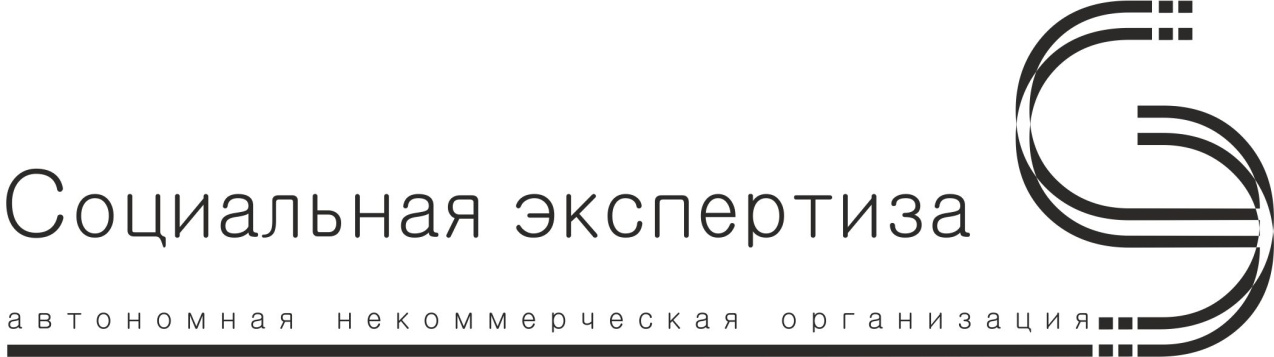 670031, Республика Бурятия, г.Улан-Удэ, ул. Терешковой, д.6.ИНН 0323361332 ОГРН 1120327004390Тел.  8-914-63-00-108.http://socexpert03.ru/ОТЧЕТ по итогам исследования по  сбору и обобщению информациио качестве условий оказания услуг организациями социальногообслуживания, расположенными на территории Республики Бурятия, в 2018 годуУлан-Удэ, 2018СодержаниеВведение……………………………………………………………..…………... 3Глава 1. Программа исследования…………………………………………....4Глава 2. Нормативно-правовое сопровождение исследования…………..40Глава 3.  Анализ показателей по группам и подгруппам………...………41Глава 4. Анализ рейтингов и их сопоставление с нормативно установленными значениями оцениваемых параметров ………...…..…74Глава 5. Замечания и предложения по совершенствованию деятельности организаций социального обслуживания с учетом критериев независимой оценки качества ………………………………………………96Заключение……………………………………………………………….……151ВведениеВ настоящее время жизненно важными становятся знание «обобщенного мнения» конечного потребителя социальных услуг, в том числе и тех, которые оказываются учреждениями и организациями социальной сферы, умение гибко реагировать на все его требования. Иначе не может быть обеспечено качество предоставления социальных услуг вообще, повышен уровень практических  возможностей организации, оказывающей социальные услуги населению, и ,прежде всего, таких его категорий, как одинокие престарелые, как дети и подростки, оставшиеся без попечения родителей, и другие категории граждан, попавшие в  трудную жизненную ситуацию. Крайне необходимо изучать возможности и эффективность различных форм и методов взаимосвязи получателей социальных услуг. Перспективным с этой точки зрения является применение  такой формы обратной связи, как независимая оценка качества. Становление системы НОК предполагает развитие ее многоаспектности. Во-первых, активное вовлечение общественности в решение проблем, с которыми сталкивается социальное учреждение. Данный аспект обеспечивается работой Общественных советов, созданных при органах исполнительной власти субъекта Российской Федерации и при муниципалитетах. Во-вторых, независимость оценки обеспечивается привлечением сторонних организаций в качестве операторов по сбору первичных данных, что явно отличает такую систему оценки качества работы социальных, образовательных, медицинских учреждений  от той внутриоценочной системы, которую обеспечивают органы власти. Несомненно, это является большим преимуществом данного вида системы, поскольку оценка деятельности внутри системы не лишена известной субъективности. Глава 1. Программа исследованияТермины и определения:Выборка (вторичная совокупность) – часть объектов генеральной совокупности, отобранная с помощью специальных приемов для получения информации обо всей совокупности в целомВыборочный метод – метод выборочного исследования, позволяющий делать заключения о характере распределения изучаемых признаков генеральной совокупности на основании рассмотрения некоторой ее части, называемой выборочной совокупностью или выборкойГенеральная совокупность – совокупность всех возможных социальных объектов, которая подлежит изучению в пределах программы социологического исследования.Гипотеза – это вероятностное предположение о причинах явления, взаимосвязях между изучаемыми социальными явлениями, структуре изучаемой проблемы, возможных подходах к решению социальных проблем.Задачи социологического исследования – совокупность конкретных целевых установок, направленных на анализ и решения проблемы.Метод анкетирования – психологический вербально-коммуникативный метод, заключающийся в осуществлении взаимодействия между интервьюером и опрашиваемыми посредством получения от субъекта ответов на заранее сформулированные вопросы.Невключенное наблюдение – вид наблюдения, при котором исследователь находится вне изучаемого объекта.Независимая оценка качества – оценочная процедура, которая направлена на получение сведений о деятельности организаций, оказывающих социальные услуги, о получении информации о таких параметрах, как:открытость и доступность информации об организации;комфортность условий предоставления социальных услуг и доступность их получения;время ожидания предоставления социальной услуги;доброжелательность, вежливость, компетентность работников организаций;удовлетворенность качеством оказания услуг;обсуждение полученных сведений в Общественных советах при органах исполнительной власти субъектов РФ с целью улучшения качества работы организаций, оказывающих социальные услуги, и принятия управленческих решений.Объем выборки – число единиц наблюдения, составляющее выборочную совокупностьОбъект социологического исследования – явление или процесс, на которое направлено социологическое исследование.Потребительский эксперимент – вид эксперимента, под которым эксперт выступает в качестве потребителя услуг.Программа исследования – документ, который организует и направляет в определенной последовательности исследовательскую деятельность, намечая пути ее осуществления.Предварительный системный анализ объекта – это моделирование исследуемой проблемы, расчленение ее на элементы, детализация проблемной ситуации.Репрезентативность – свойство выборочной совокупности воспроизводить параметры и значительные элементы генеральной совокупности. Социальное исследование – система логически последовательных методологических, методических и организационно-практических процедур, связанных между собой единой целью: получить достоверные данные об изучаемом явлении или процессе для их последующего использования в практике социального управленияЦель социального исследования – это ожидаемый конечный результат (решение проблемы), который можно достигнуть только с помощью проведения исследования.Программа разработана в соответствии со статьей 23.1 Федерального закона от 28 декабря 2013 года № 442-ФЗ «Об основах социального обслуживания граждан в Российской Федерации», Федеральным законом от 21 июля 2014 года № 256-ФЗ «О внесении изменений в отдельные законодательные акты Российской Федерации по вопросам проведения независимой оценки качества оказания услуг организациями в сфере культуры, социального обслуживания, охраны здоровья и образования» (в редакции Федерального закона от 5 декабря 2017 года № 392-ФЗ).Целью является проведение сбора и обобщение информации о качестве условий оказания услуг организациями социального обслуживания Республики Бурятия (далее – сбор и обобщение информации) в 2018 году и определение фактического уровня удовлетворенности населения качеством услуг, предоставляемых организациями социального обслуживания Республики Бурятия в соответствии с критериями и показателями оценки, установленными федеральным законодательством.Реализация поставленной цели осуществляется путем решения следующих задач:Проведение сбора и обобщение информации качества в соответствии с показателями, характеризующими общие критерии оценки качества оказания услуг организациями социального обслуживания, утвержденными приказом Минтруда России от 23 мая 2018 года № 317н «Об утверждении показателей, характеризующих общие критерии оценки качества условий оказания услуг организациями социального обслуживания и федеральными учреждениями медико-социальной экспертизы».Разработка методики сбора, обобщения и анализа информации для целей проведения независимой оценки качества. Согласование исследовательского инструментария с заказчиком.Сбор, обобщение и анализ информации о качестве условий оказания услуг организациями социального обслуживания, при этом исполнителем используется общедоступная информация об организациях социального обслуживания, размещаемая, в том числе, в форме открытых данных, а также специально организованные эксперименты и наблюдения в организации социального обслуживания.Разработка и согласование графика очного анкетирования организаций, оказывающих социальные услуги в сфере социального обслуживания населения.Сбор первичных данных и их обработка в соответствии с разработанными и согласованными методами, предоставление результатов заказчику.Проведение анкетирования (опросов) о качестве оказания услуг.Соблюдение корректного поведения в отношении получателей социальных услуг и работников организаций социального обслуживания при сборе информации и проведении социологических опросов.Сбор статистических данных.Проведение независимого выборочного контроля исполнителей, осуществляющих сбор первичной информации.Формирование итоговых массивов данных, заполнение отчетных форм предоставления информации.Предоставление обобщенной информации о качестве условий оказания услуг организациями социального обслуживания в общественный совет по проведению независимой оценки качества условий оказания услуг организациями социального обслуживания при Министерстве социальной защиты населения Республики Бурятия (далее соответственно – общественный совет, министерство) в виде обработанных полученных данных и заполненных сводных таблиц для осуществления независимой оценки качества условий оказания услуг организациями социального обслуживания, презентации и размещения данных на сайте bus.gov.ru.Построение рейтинга организаций социального обслуживания по результатам независимой оценки качества.Составление предварительных рекомендаций и предложений по улучшению качества условий оказания услуг организациями социального обслуживания Республики Бурятия.Удовлетворенность получателей услуг учреждений социального обслуживания Республики Бурятия деятельностью учреждений социального обслуживания Республики Бурятия в целом, в том числе по критериям и показателям, фиксируется и описывается следующими частными показателями:открытостью, полнотой и доступностью информации о деятельности организации (учреждения), размещенной на информационных стендах в помещении организации (учреждения), на официальном сайте организации (учреждения);удовлетворенность комфортностью условий предоставления социальных услуг и доступностью их получения;удовлетворенность доступностью услуг для инвалидов;удовлетворенность промежутком времени ожидания предоставления социальной услуги;удовлетворенность доброжелательностью, вежливостью работников организации (учреждения), обеспечивающих непосредственное оказание услуги;удовлетворенность доброжелательностью, вежливостью работников организации (учреждения) при использовании дистанционных форм взаимодействияудовлетворенность организационными условиями оказания услуг;удовлетворенность в целом условиями оказания услуг в организации (учреждении).Для стандартизации прямых оценок населения используется система вторичных расчетных показателей.Для частных показателей удовлетворенности деятельностью учреждений социального обслуживания Республики Бурятия в целом, а также показателя информационной открытости учреждений социального обслуживания Республики Бурятия в целом будут рассчитаны частные показатели «индекс удовлетворенности» (Кyi). Каждый индекс определяется как сумма положительных (отрицательных) ответов на вопрос об удовлетворенности. Показатели изменяются по шкале от -100 до +100,что трактуется следующим образом:Кyi = 0 - показывает, что в общественном мнении получателей социальных услуг практически отсутствуют устоявшиеся оценки удовлетворительности деятельностью учреждения социального обслуживания Республики Бурятия в целом по конкретному показателю.Кyi = 0> -  в общественном мнении получателей социальных услуг преобладают оценки, говорящие об удовлетворительности деятельностью учреждения социального обслуживания Республики Бурятия в целом по конкретному показателю. Чем выше значение – тем выше оценка удовлетворительности, тем больше число людей удовлетворено деятельностью учреждения социального обслуживания Республики Бурятия в целом по конкретному показателю. Кyi, равное 100 – говорит о том, что получатели социальных услуг полностью удовлетворены деятельностью учреждения социального обслуживания Республики Бурятия в целом по конкретному показателю.Кyi = <0 – в общественном мнении получателей социальных услуг преобладают оценки, говорящие о том, что они не удовлетворены деятельностью учреждения социального обслуживания Республики Бурятия в целом по конкретному показателю. Чем ниже значение показателя, тем больше число людей отметило не удовлетворено практическими результатами работы учреждения социального обслуживания Республики Бурятия в целом по конкретному показателю. Кyi = -100 – говорит о том, что подавляющее большинство получателей социальных услуг не удовлетворено деятельностью учреждения социального обслуживания Республики Бурятия в целом по конкретному показателю.  Методики и инструментарий сбора первичной информацииПроцедура проведения исследования по сбору и обобщению информации о качестве условий оказания услуг организациями социального обслуживания включает четыре последовательных этапа:организационный этап;подготовительный этап;основной этап;аналитический этап.Организационный этапНа организационном этапе Общественный совет определяет:перечень организаций социального обслуживания для проведения независимой оценки и формирования рейтингов в текущем периоде;показатели качества работы организаций социального обслуживания;методы сбора первичной информации и уточнение требований к методикам их применения.Перечень организаций социального обслуживания формируются в соответствии с реестрами поставщиков социальных услуг с учетом:типов организаций (организации стационарного, полустационарного (нестационарного) социального обслуживания и организации надомного социального обслуживания);видов организаций, определенных в субъекте Российской Федерации;видов социальных услуг, оказываемых организациями социального обслуживания в субъекте Российской Федерации;категорий получателей социальных услуг.	Исходя из технического задания в текущем, 2018 году, общественным советом при Министерстве социальной защиты населения Республики Бурятия определены следующие учреждения социального обслуживания.Перечень организаций, в отношении которых проводится сбор и обобщение информации о качестве условий оказания услуг в 2018 годуОсновные методы, используемые в исследовании: количественные, статистические, в том числе анализ линейных распределений, корреляционный анализ.Необходимое и достаточное количество респондентов определено с учетом того, что опрос проводится в целевых группах – клиентов государственных учреждений, предоставляющих социальные услуги. При определении объема и структуры выборки учтены репрезентативность результатов опроса по количеству граждан, получающих услуги в государственных учреждениях социального обслуживания. Расчет выборки производится, исходя из формы обслуживания – стационарной и полустационарной.Количество респондентов, принявших участие в анкетированииВ опросе респондентов приняли участие 1 624  человека, заполнившие анкеты (опросники). Респондентами явились целевые группы – получатели социальных услуг в стационарной форме, полустационарной и надомной форме, а также (в отдельных случаях) родственники получателей услуг, родители детей, получателей социальных услуг, лиц, их замещающих, опекуны получателей социальных услуг.Независимая оценка проводится с учетом критериев и показателей, утвержденных приказом Минтруда России от 23 мая 2018 года № 317н «Об утверждении показателей, характеризующих общие критерии оценки качества условий оказания услуг организациями социального обслуживания и федеральными учреждениями медико-социальной экспертизы» с учетом типов организаций и форм социального обслуживания. Дополнительных критериев и показателей в 2018 году общественный совет при Министерстве социальной защиты населения Республики Бурятия не утверждал.Для проведения исследования используются следующие показатели качества работы организаций социального обслуживания, характеризующие:I. Показатели, характеризующие открытость и доступность информации об организации (учреждении):1) Соответствие информации о деятельности организации (учреждения), размещенной на общедоступных информационных ресурсах, ее содержанию и порядку (форме) размещения, установленным нормативными правовыми актами:на информационных стендах в помещении организации (учреждения);на официальном сайте организации (учреждения) в информационно-телекоммуникационной сети "Интернет" (далее - официальный сайт организации (учреждения).2) Наличие на официальном сайте организации (учреждения) информации о дистанционных способах обратной связи и взаимодействия с получателями услуг и их функционирование:телефона;электронной почты;электронных сервисов (форма для подачи электронного обращения (жалобы, предложения), получение консультации по оказываемым услугам и пр.);раздела "Часто задаваемые вопросы";технической возможности выражения получателем услуг мнения о качестве условий оказания услуг организацией (учреждением) (наличие анкеты для опроса граждан или гиперссылки на нее).;3) Доля получателей услуг, удовлетворенных открытостью, полнотой и доступностью информации о деятельности организации (учреждения), размещенной на информационных стендах в помещении организации (учреждения), на официальном сайте организации (учреждения) (в % от общего числа опрошенных получателей услуг).II. Показатели, характеризующие комфортность условий предоставления услуг, в том числе время ожидания предоставления услуг 1) Обеспечение в организации (учреждении) комфортных условий для предоставления услуг:наличие комфортной зоны отдыха (ожидания), оборудованной соответствующей мебелью;наличие и понятность навигации внутри организации (учреждения);наличие и доступность питьевой воды;наличие и доступность санитарно-гигиенических помещений;санитарное состояние помещений организаций;транспортная доступность (возможность доехать до организации (учреждения) на общественном транспорте, наличие парковки);доступность записи на получение услуги (по телефону, на официальном сайте организации (учреждения), посредством Единого портала государственных и муниципальных услуг, при личном посещении в регистратуре или у специалиста организации (учреждения) и пр.).2) Время ожидания предоставления услуги (своевременность предоставления услуги в соответствии с записью на прием к специалисту организации (учреждения) для получения услуги, графиком прихода социального работника на дом и пр.).3) Доля получателей услуг, удовлетворенных комфортностью условий предоставления услуг (в % от общего числа опрошенных получателей услуг).III. Показатели, характеризующие доступность услуг для инвалидов 1) Оборудование помещений организации (учреждения) и прилегающей к организации (учреждению) территории с учетом доступности для инвалидов:оборудование входных групп пандусами (подъемными платформами);наличие выделенных стоянок для автотранспортных средств инвалидов;наличие адаптированных лифтов, поручней, расширенных дверных проемов;наличие сменных кресел-колясок;наличие специально оборудованных для инвалидов санитарно-гигиенических помещений.2) Обеспечение в организации (учреждении) условий доступности, позволяющих инвалидам получать услуги наравне с другими, включая:дублирование для инвалидов по слуху и зрению звуковой и зрительной информации;дублирование надписей, знаков и иной текстовой и графической информации знаками, выполненными рельефно-точечным шрифтом Брайля;возможность предоставления инвалидам по слуху (слуху и зрению) услуг сурдопереводчика (тифлосурдопереводчика);наличие альтернативной версии официального сайта организации (учреждения) для инвалидов по зрению;помощь, оказываемая работниками организации (учреждения), прошедшими необходимое обучение (инструктирование) по сопровождению инвалидов в помещениях организации (учреждения) и на прилегающей территории;наличие возможности предоставления услуги в дистанционном режиме или на дому.3) Доля получателей услуг, удовлетворенных доступностью услуг для инвалидов (в % от общего числа опрошенных получателей услуг - инвалидов).IV. Показатели, характеризующие доброжелательность, вежливость работников организации (учреждения)1) Доля получателей услуг, удовлетворенных доброжелательностью, вежливостью работников организации (учреждения), обеспечивающих первичный контакт и информирование получателя услуги (работники регистратуры, справочной, приемного отделения и прочие работники) при непосредственном обращении в организацию (в % от общего числа опрошенных получателей услуг).2) Доля получателей услуг, удовлетворенных доброжелательностью, вежливостью работников организации (учреждения), обеспечивающих непосредственное оказание услуги (социальные работники, работники, осуществляющие экспертно-реабилитационную диагностику, и прочие работники) при обращении в организацию (учреждение) (в % от общего числа опрошенных получателей услуг).3) Доля получателей услуг, удовлетворенных доброжелательностью, вежливостью работников организации (учреждения) при использовании дистанционных форм взаимодействия (по телефону, по электронной почте, с помощью электронных сервисов (подачи электронного обращения (жалобы, предложения), получение консультации по оказываемым услугам и пр.) (в % от общего числа опрошенных получателей услуг).V. Показатели, характеризующие удовлетворенность условиями оказания услуг 1) Доля получателей услуг, которые готовы рекомендовать организацию (учреждение) родственникам и знакомым (могли бы ее рекомендовать, если бы была возможность выбора организации (учреждения) (в % от общего числа опрошенных получателей услуг).2) Доля получателей услуг, удовлетворенных организационными условиями оказания услуг - графиком работы организации (учреждения) (подразделения, отдельных специалистов, графиком прихода социального работника на дом и др.) (в % от общего числа опрошенных получателей услуг).3) Доля получателей услуг, удовлетворенных в целом условиями оказания услуг в организации (учреждении) (в % от общего числа опрошенных получателей услуг).Аналитический этапНа аналитическом этапе организация-оператор проводит анализ документов (актов), предоставленных экспертными комиссиями. Данный анализ направлен на:систематизацию выявленных проблем деятельности организации социального обслуживания;сопоставление фактических и нормативно установленных значений исследуемых параметров;выявление особенностей исследуемых параметров деятельности организаций социального обслуживания;анализ динамики значений исследуемых параметров и показателей (рассматриваются результаты проведенного исследования с результатами исследования предыдущего года, если таковые имеются);сопоставление нормативно установленных значений исследуемых параметров деятельности организаций социального обслуживания с выявленными проблемами и ожиданиями получателей социальных услуг;расчет интегральной оценки качества работы организаций социального обслуживания в баллах и формирование рейтинга.Рейтинг формируется путем упорядочивания присвоенных организациям социального обслуживания порядковых номеров.Каждой организации социального обслуживания, вошедшей в Перечень организаций для проведения независимой оценки, присваивается порядковый номер по мере уменьшения значения интегральной оценки качества работы в баллах. Организации социального обслуживания, получившей наивысшую оценку качества работы , присваивается 1-й номер.Методика расчета показателей качества работы учреждений социальной сферыПредварительные результаты проведения исследования, в том числе проекты рейтингов, методика их формирования и обоснование результатов рейтингов, направляются  Общественному совету для обсуждения результатов независимой оценки в отчетном периоде и разработки предложений по улучшению качества работы организаций социального обслуживания.Характеристика общих критериев и показателей оценки качества условий оказания услуг1. Для расчета количественных результатов независимой оценки устанавливается следующая значимость общих критериев оценки качества условий оказания услуг:Таблица 1 «Значимость общих критериев оценки качества условий оказания услуг»Сумма величин значимости общих критериев оценки качества условий оказания услуг составляет 100 процентов. 2. Содержание критериев оценки характеризуют показатели такой оценки. Значение показателей определяется совокупностью параметров, подлежащих оценке.3. Значения показателей оценки определяются в соответствии с их параметрами и индикаторами, приведенными в таблице 2 «Характеристики показателей независимой оценки качества условий оказания услуг»Таблица 2 «Характеристики показателей независимой оценки качества условий оказания услуг»Порядок расчета показателей, характеризующих общие критерии оценки качества1. Значение параметра, выраженного в процентах, переводится в значение параметра, выраженного в баллах, следующим образом: 1% = 1 балл.2. Значения показателей по каждому критерию рассчитывается по формуле: Пmi=(∑пmij)/Ji,					где 	m – порядковый номер критерия оценки качества, m=1..5; i – порядковый номер показателя оценки качества, i=1..3;j – порядковый номер параметра показателя оценки качества, j=1..2;  пmij – значение j-го параметра по i-ому показателю оценки m-го критерия, в баллах;Ji – количество учитываемых параметров i-ого показателя оценки качества.По критерию 1 «Открытость и доступность информации об организации»П11 – значение показателя 1.1, рассчитывается как средняя арифметическая величина значений его параметров (1.1.1 и 1.1.2):П11= (п1.1.1 + п1.1.2)/2,					П12 – значение показателя 1.2:П12= п1.2.1,	                                 		где    п1.2.1 – значение параметра, определенное в соответствии со значением индикаторов параметров оценки из таблицы 2, в баллах;П13 – значение показателя 1.3 рассчитывается как средняя арифметическая величина значений его параметров (1.3.1 и 1.3.2):П13= (п1.3.1 + п1.3.2)/2,				По критерию 2 «Комфортность условий предоставления услуг, в том числе время ожидания предоставления услуг»П21 – значение показателя 2.1: П21= п2.1.1,						где    п2.1.1 – значение параметра, определенное в соответствии со значением индикаторов параметров оценки из таблицы 2, в баллах;П22 –значение показателя 2.2 рассчитывается:П22= (п2.2.1 + п2.2.2)/2.				В случае неприменения одного из параметров (2.2.1 или 2.2.2) для организаций социального обслуживания в расчете показателя учитывается только один из них:П22= п2.2.1      или    П22= п2.2.2;П23 – значение показателя 2.3:П23= п2.3.1,					По критерию 3 «Доступность услуг для инвалидов»П31 – значение показателя 3.1:П31= п3.1.1,						где    п3.1.1 – значение параметра, определенное в соответствии со значением индикаторов параметров оценки из таблицы 2, в баллах;П32 – значение показателя 3.2:П32= п3.2.1,						где    п3.2.1 – значение параметра, определенное в соответствии со значением индикаторов параметров оценки из таблицы 2, в баллах;П33 – значение показателя 3.3:П33= п3.3.3,						По критерию 4 «Доброжелательность, вежливость работников организаций социального обслуживания»П41 – значение показателя 4.1:П41= п4.1.1,						П42 – значение показателя 4.2:П42= п4.2.1,						П43 – значение показателя 4.3:П43= п4.3.1,						По критерию 5 «Удовлетворенность условиями оказания услуг»П51 – значение показателя 5.1:                                      П51= п5.1.1,				П52= п5.2.1,						П53 – значение показателя 5.3:П53= п5.3.1,						3. Итоговая оценка по критерию К в баллах для каждой организации определяется как сумма баллов по всем показателям по данному критерию с учетом их значимости: Km =∑ami×Пmi = am1×Пm1 + am2×Пm2 + am3×Пm3,			 где 	m – порядковый номер критерия оценки качества, m=1..5; i – порядковый номер показателя оценки качества, i=1..3;Пmi – значения i-го показателя по m-му критерию, в баллах;ami - значимость показателя.4. Итоговая оценка качества условий оказания услуг в организации определяется как сумма баллов по всем критериям для данной организации с учетом их значимости: Sn =∑bm×Kmn = b1×K1n + b2×K2n + b3×K3n+ b4×K4n + b5×K5n,		 где 	n – номер организации социальной сферы для которой рассчитывается итоговая оценка Sn, n=1..N; N – количество организаций, в отношении которых проведена оценка в конкретной отрасли социальной сферы в конкретном субъекте РФ;m – порядковый номер критерия оценки качества, m=1..5; Kmn – значения m-го критерия в n-ой организации, в баллах;bm – значимость m-го критерия.Глава 2. Нормативное сопровождение исследованияНормативно-правовое сопровождение процедуры независимой оценки качества федерального уровня:1. Федеральный закон от 21 июля 2014 года № 256-ФЗ «О внесении изменений в отдельные законодательные акты Российской Федерации по вопросам проведения независимой оценки качества оказания услуг организациями в сфере культуры, социального обслуживания, охраны здоровья и образования»2. Федеральный закон от 28 декабря 2013 года № 442-ФЗ «Об основах социального обслуживания граждан в Российской Федерации»3. Приказ Минтруда  России от 23 мая 2018 года № 317н «Об утверждении показателей, характеризующих общие критерии оценки качества условий оказания услуг организациями социального обслуживания и федеральными учреждениями медико-социальной экспертизы»Глава 3.1.  Анализ показателей по группам и подгруппам (Качественный и количественный сравнительный анализ результатов независимой оценки)Исследование проведено в 23 учреждениях, оказывающих услуги социального обслуживания населения, распределенных по типам:1. Социально-реабилитационные центры для несовершеннолетних2. Центры социальной помощи семье и детям3. Центры помощи детям, оставшимся без попечения родителей4. Пансионат5. Патронажная служба  1. Критерий «Открытость и доступность информации об организации»1.1. Показатель «Соответствие информации о деятельности организации социального обслуживания, размещенной на общедоступных информационных ресурсах, перечню информации и требованиям к ней, установленным нормативными правовыми актами»1.2. Показатель «Наличие и функционирование на официальном сайте организации дистанционных способов обратной связи и взаимодействия с получателями услуг»1.3 Показатель «Доля получателей услуг, удовлетворенных открытостью, полнотой и доступностью информации о деятельности организации социального обслуживания, размещенной на информационных стендах в помещении организации, на официальном сайте организации в информационно-телекоммуникационной сети "Интернет"»2. Критерий «Комфортность условий предоставления услуг, в том числе время ожидания предоставления услуг»2.1. Показатель «Обеспечение в организации комфортных условий для предоставления услуг»2.2. Показатель «Время ожидания предоставления услуги»2.3. Показатель «Доля получателей услуг удовлетворенных комфортностью предоставления услуг»3. Критерий «Доступность услуг для инвалидов»3.1. Показатель «Оборудование территории, прилегающей к организации и ее помещений с учетом доступности для инвалидов»3.2. Показатель «Обеспечение в организации условий доступности, позволяющих инвалидам получать услуги наравне с другими»3.3. Показатель «Доля получателей услуг, удовлетворенных доступностью услуг для инвалидов»4. Критерий «Доброжелательность, вежливость работников организаций социального обслуживания»4.1. Показатель «Доля получателей услуг, удовлетворенных доброжелательностью, вежливостью работников организации, обеспечивающих первичный контакт и информирование получателя услуги при непосредственном обращении в организацию»4.2. Показатель «Доля получателей услуг, удовлетворенных доброжелательностью, вежливостью работников организации, обеспечивающих непосредственное оказание услуги при обращении в организацию»4.3. Показатель «Доля получателей услуг, удовлетворенных доброжелательностью, вежливостью работников организации при использовании дистанционных форм взаимодействия»5. Критерий «Удовлетворенность условиями оказания услуг»5.1. Показатель «Доля получателей услуг, которые готовы рекомендовать организацию родственникам и знакомым (могли бы ее рекомендовать, если бы была возможность выбора организации)»5.2. Показатель «Доля получателей услуг, удовлетворенных организационными условиями предоставления услуг»5.3. Показатель «Доля получателей услуг, удовлетворенных в целом условиями оказания услуг в организации»Глава 4. Анализ рейтингов и их сопоставление с нормативно установленными значениями оцениваемых параметров(Рейтинг организаций социального обслуживания)1. Нормативные и фактические показатели качества деятельности социальных учреждений, подведомственных Министерству социальной защиты населения Республики Бурятия.По 1 группе показателейПо 2 группе показателейПо 3 группе показателейПо 4 группе показателейПо 5 группе показателейГлава 5. Замечания и предложения по совершенствованию деятельности организаций социального обслуживания с учетом критериев независимой оценки качестваПровести работу по устранению следующих недостатков учреждениям по обозначенным показателям1) ГБУСО РБ «Центр помощи детям, оставшимся без попечения родителей «Радуга»На стендах организации отсутствует информацияО численности получателей социальных услуг по формам социального обслуживания и видам социальных услугОтсутствуют показатели:Доступность записи на получение услуги (по телефону, с использованием сети «Интернет» на официальном сайте организации и пр.)Наличие и понятность навигации внутри организации социальной сферыОборудованных входных групп пандусами (подъемными платформами)Адаптированных лифтов, поручней, расширенных дверных проемовСменных кресел колясокСпециально оборудованных санитарно гигиенических помещений в организации социальной сферыДублирование для инвалидов по слуху и зрению звуковой и зрительной информацииОтсутствует дублирование надписей, знаков и иной текстовой и графической информации знаками, выполненными рельефно-точечным шрифтом БрайляПомощь, оказываемая работниками организации социальной сферы, прошедшими необходимое обучение (инструктирование) по сопровождению инвалидов в помещениях организации и на прилегающей территории2) ГБУСО РБ «Джидинский социально реабилитационный центр для несовершеннолетних «Баяр»На стендах организацииО численности получателей социальных услуг по формам социального обслуживания и видам социальных услугНа сайте организацииОтсутствует раздел «Часто задаваемые вопросы»Отсутствуют показатели:Доступность записи на получение услуги (по телефону, с использованием сети «Интернет» на официальном сайте организации и пр.)Наличие и понятность навигации внутри организации социальной сферыОборудованных входных групп пандусами (подъемными платформами)Адаптированных лифтов, поручней, расширенных дверных проемовСменных кресел колясокСпециально оборудованных санитарно гигиенических помещений в организации социальной сферыДублирование для инвалидов по слуху и зрению звуковой и зрительной информацииОтсутствует дублирование надписей, знаков и иной текстовой и графической информации знаками, выполненными рельефно-точечным шрифтом БрайляПомощь, оказываемая работниками организации социальной сферы, прошедшими необходимое обучение (инструктирование) по сопровождению инвалидов в помещениях организации и на прилегающей территории3) ГУСО РБ «Селенгинский центр социальной помощи семье и детям»На стендах организацииО численности получателей социальных услуг по формам социального обслуживания и видам социальных услугОтсутствуют показатели:Доступность записи на получение услуги (по телефону, с использованием сети «Интернет» на официальном сайте организации и пр.)Оборудованных входных групп пандусами (подъемными платформами)Выделенных стоянок для автотранспортных средств инвалидовСменных кресел колясокСпециально оборудованных санитарно гигиенических помещений в организации социальной сферыДублирование для инвалидов по слуху и зрению звуковой и зрительной информацииОтсутствует дублирование надписей, знаков и иной текстовой и графической информации знаками, выполненными рельефно-точечным шрифтом БрайляПомощь, оказываемая работниками организации социальной сферы, прошедшими необходимое обучение (инструктирование) по сопровождению инвалидов в помещениях организации и на прилегающей территории4) ГУСО РБ «Бичурский центр помощи детям, оставшимся без попечения родителей»Отсутствуют показатели:Доступность записи на получение услуги (по телефону, с использованием сети «Интернет» на официальном сайте организации и пр.)Дублирование для инвалидов по слуху и зрению звуковой и зрительной информацииОтсутствует дублирование надписей, знаков и иной текстовой и графической информации знаками, выполненными рельефно-точечным шрифтом БрайляПомощь, оказываемая работниками организации социальной сферы, прошедшими необходимое обучение (инструктирование) по сопровождению инвалидов в помещениях организации и на прилегающей территории5) ГБУСО РБ «Республиканский социально реабилитационный центр для несовершеннолетних»Отсутствуют показатели:Доступность записи на получение услуги (по телефону, с использованием сети «Интернет» на официальном сайте организации и пр.)Наличие и понятность навигации внутри организации социальной сферыНаличие альтернативной версии сайта для инвалидов по зрениюОборудованных входных групп пандусами (подъемными платформами)Выделенных стоянок для автотранспортных средств инвалидовСменных кресел колясокСпециально оборудованных санитарно гигиенических помещений в организации социальной сферыДублирование для инвалидов по слуху и зрению звуковой и зрительной информацииОтсутствует дублирование надписей, знаков и иной текстовой и графической информации знаками, выполненными рельефно-точечным шрифтом БрайляПомощь, оказываемая работниками организации социальной сферы, прошедшими необходимое обучение (инструктирование) по сопровождению инвалидов в помещениях организации и на прилегающей территории6) ГБУСО РБ «Центр помощи детям, оставшимся без попечения родителей «Добрый»Отсутствуют показатели:Доступность записи на получение услуги (по телефону, с использованием сети «Интернет» на официальном сайте организации и пр.)Дублирование для инвалидов по слуху и зрению звуковой и зрительной информацииОтсутствует дублирование надписей, знаков и иной текстовой и графической информации знаками, выполненными рельефно-точечным шрифтом БрайляСменных кресел колясокПомощь, оказываемая работниками организации социальной сферы, прошедшими необходимое обучение (инструктирование) по сопровождению инвалидов в помещениях организации и на прилегающей территории7) ГБУСО РБ «Центр помощи детям, оставшимся без попечения родителей «Малышок»Нет информации о наличии предписаний органов, осуществляющих контроль в сфере социального обслуживания, и отчетов об исполнении указанных предписанийВыделенных стоянок для автотранспортных средств инвалидовСменных кресел колясокПомощь, оказываемая работниками организации социальной сферы, прошедшими необходимое обучение (инструктирование) по сопровождению инвалидов в помещениях организации и на прилегающей территории8) ГБУСО РБ «Закаменский социально реабилитационный центр для несовершеннолетних»Нет раздела  «Часто задаваемые вопросы»Отсутствуют показатели:Доступность записи на получение услуги (по телефону, с использованием сети «Интернет» на официальном сайте организации и пр.)Наличие и понятность навигации внутри организации социальной сферыДублирование для инвалидов по слуху и зрению звуковой и зрительной информацииОтсутствует дублирование надписей, знаков и иной текстовой и графической информации знаками, выполненными рельефно-точечным шрифтом БрайляПомощь, оказываемая работниками организации социальной сферы, прошедшими необходимое обучение (инструктирование) по сопровождению инвалидов в помещениях организации и на прилегающей территории9) ГБУСО РБ «Прибайкальский социально реабилитационный центр для несовершеннолетних»Нет раздела  «Часто задаваемые вопросы»Отсутствуют показатели:Доступность записи на получение услуги (по телефону, с использованием сети «Интернет» на официальном сайте организации и пр.)Наличие и понятность навигации внутри организации социальной сферыВыделенных стоянок для автотранспортных средств инвалидовАдаптированных лифтов, поручней, расширенных дверных проемовДублирование для инвалидов по слуху и зрению звуковой и зрительной информацииОтсутствует дублирование надписей, знаков и иной текстовой и графической информации знаками, выполненными рельефно-точечным шрифтом БрайляНаличие альтернативной версии сайта для инвалидов по зрению10) ГБУСО РБ «Центр помощи детям, оставшимся без попечения родителей» РовесникНе представлена информация:О финансово-хозяйственной деятельностио наличии предписаний органов, осуществляющих контроль в сфере социального обслуживания, и отчетов об исполнении указанных предписанийо проведении независимой оценки качества оказания социальных услугНет раздела  «Часто задаваемые вопросы»Отсутствуют показатели:Доступность записи на получение услуги (по телефону, с использованием сети «Интернет» на официальном сайте организации и пр.)Наличие и понятность навигации внутри организации социальной сферыВыделенных стоянок для автотранспортных средств инвалидовДублирование для инвалидов по слуху и зрению звуковой и зрительной информацииОтсутствует дублирование надписей, знаков и иной текстовой и графической информации знаками, выполненными рельефно-точечным шрифтом Брайля11) ГУСО РБ «Курумканский центр социальной помощи семье и детям»Отсутствуют показатели:Доступность записи на получение услуги (по телефону, с использованием сети «Интернет» на официальном сайте организации и пр.)Дублирование для инвалидов по слуху и зрению звуковой и зрительной информацииОтсутствует дублирование надписей, знаков и иной текстовой и графической информации знаками, выполненными рельефно-точечным шрифтом БрайляСменных кресел колясокПомощь, оказываемая работниками организации социальной сферы, прошедшими необходимое обучение (инструктирование) по сопровождению инвалидов в помещениях организации и на прилегающей территории12) ГУСО РБ «Кабанский центр помощи детям, оставшимся без попечения родителей» Отсутствуют показатели:Доступность записи на получение услуги (по телефону, с использованием сети «Интернет» на официальном сайте организации и пр.)Дублирование для инвалидов по слуху и зрению звуковой и зрительной информацииОтсутствует дублирование надписей, знаков и иной текстовой и графической информации знаками, выполненными рельефно-точечным шрифтом БрайляСменных кресел колясокПомощь, оказываемая работниками организации социальной сферы, прошедшими необходимое обучение (инструктирование) по сопровождению инвалидов в помещениях организации и на прилегающей территории13) ГБУСО РБ «Хоринский социально реабилитационный центр для несовершеннолетних»Отсутствуют показатели:Доступность записи на получение услуги (по телефону, с использованием сети «Интернет» на официальном сайте организации и пр.)Дублирование для инвалидов по слуху и зрению звуковой и зрительной информацииОтсутствует дублирование надписей, знаков и иной текстовой и графической информации знаками, выполненными рельефно-точечным шрифтом БрайляПомощь, оказываемая работниками организации социальной сферы, прошедшими необходимое обучение (инструктирование) по сопровождению инвалидов в помещениях организации и на прилегающей территории14) ГБУСО РБ «Тарбагатайский социально реабилитационный центр для несовершеннолетних»Отсутствуют показатели:Дублирование для инвалидов по слуху и зрению звуковой и зрительной информацииОтсутствует дублирование надписей, знаков и иной текстовой и графической информации знаками, выполненными рельефно-точечным шрифтом Брайля15) ГБУСО РБ «Окинский социально реабилитационный центр для несовершеннолетних»Не представлена информация:О финансово-хозяйственной деятельностио наличии предписаний органов, осуществляющих контроль в сфере социального обслуживания, и отчетов об исполнении указанных предписанийо проведении независимой оценки качества оказания социальных услугНет раздела  «Часто задаваемые вопросы»Отсутствуют показатели:Доступность записи на получение услуги (по телефону, с использованием сети «Интернет» на официальном сайте организации и пр.)Наличие и понятность навигации внутри организации социальной сферыВыделенных стоянок для автотранспортных средств инвалидовДублирование для инвалидов по слуху и зрению звуковой и зрительной информацииОтсутствует дублирование надписей, знаков и иной текстовой и графической информации знаками, выполненными рельефно-точечным шрифтом Брайля16) ГБУСО РБ «Клюевский социально реабилитационный центр для несовершеннолетних»Не представлена информация:О финансово-хозяйственной деятельностио наличии предписаний органов, осуществляющих контроль в сфере социального обслуживания, и отчетов об исполнении указанных предписанийо проведении независимой оценки качества оказания социальных услугНет раздела  «Часто задаваемые вопросы»Отсутствуют показатели:Доступность записи на получение услуги (по телефону, с использованием сети «Интернет» на официальном сайте организации и пр.)Наличие и понятность навигации внутри организации социальной сферыВыделенных стоянок для автотранспортных средств инвалидовДублирование для инвалидов по слуху и зрению звуковой и зрительной информацииОтсутствует дублирование надписей, знаков и иной текстовой и графической информации знаками, выполненными рельефно-точечным шрифтом Брайля17) ГБУСО РБ «Социально реабилитационный центр для несовершеннолетних «Надежда» г. СеверобайкальскОтсутствуют показатели:Доступность записи на получение услуги (по телефону, с использованием сети «Интернет» на официальном сайте организации и пр.)Дублирование для инвалидов по слуху и зрению звуковой и зрительной информацииОтсутствует дублирование надписей, знаков и иной текстовой и графической информации знаками, выполненными рельефно-точечным шрифтом БрайляПомощь, оказываемая работниками организации социальной сферы, прошедшими необходимое обучение (инструктирование) по сопровождению инвалидов в помещениях организации и на прилегающей территории18) ГБУСО РБ «Северобайкальский социально реабилитационный центр для несовершеннолетних»Не представлена информация:О финансово-хозяйственной деятельностио наличии предписаний органов, осуществляющих контроль в сфере социального обслуживания, и отчетов об исполнении указанных предписанийо проведении независимой оценки качества оказания социальных услугНет раздела  «Часто задаваемые вопросы»Отсутствуют показатели:Доступность записи на получение услуги (по телефону, с использованием сети «Интернет» на официальном сайте организации и пр.)Наличие и понятность навигации внутри организации социальной сферыВыделенных стоянок для автотранспортных средств инвалидовДублирование для инвалидов по слуху и зрению звуковой и зрительной информацииОтсутствует дублирование надписей, знаков и иной текстовой и графической информации знаками, выполненными рельефно-точечным шрифтом Брайля19) ГБУСО РБ «Заиграевкий социально реабилитационный центр для несовершеннолетних»Не представлена информация:О финансово-хозяйственной деятельностио наличии предписаний органов, осуществляющих контроль в сфере социального обслуживания, и отчетов об исполнении указанных предписанийо проведении независимой оценки качества оказания социальных услугНет раздела  «Часто задаваемые вопросы»Отсутствуют показатели:Доступность записи на получение услуги (по телефону, с использованием сети «Интернет» на официальном сайте организации и пр.)Наличие и понятность навигации внутри организации социальной сферыВыделенных стоянок для автотранспортных средств инвалидовДублирование для инвалидов по слуху и зрению звуковой и зрительной информацииОтсутствует дублирование надписей, знаков и иной текстовой и графической информации знаками, выполненными рельефно-точечным шрифтом Брайля20) ГБУСО РБ «Центр помощи детям, оставшимся без попечения родителей «Звездный»Не представлена информация:О финансово-хозяйственной деятельностио наличии предписаний органов, осуществляющих контроль в сфере социального обслуживания, и отчетов об исполнении указанных предписанийо проведении независимой оценки качества оказания социальных услугНет раздела  «Часто задаваемые вопросы»Отсутствуют показатели:Доступность записи на получение услуги (по телефону, с использованием сети «Интернет» на официальном сайте организации и пр.)Наличие и понятность навигации внутри организации социальной сферыВыделенных стоянок для автотранспортных средств инвалидовДублирование для инвалидов по слуху и зрению звуковой и зрительной информацииОтсутствует дублирование надписей, знаков и иной текстовой и графической информации знаками, выполненными рельефно-точечным шрифтом Брайля21) ГБУСО РБ «Центр помощи детям, оставшимся без попечения родителей «Парус»Не представлена информация:О финансово-хозяйственной деятельностио наличии предписаний органов, осуществляющих контроль в сфере социального обслуживания, и отчетов об исполнении указанных предписанийо проведении независимой оценки качества оказания социальных услугНет раздела  «Часто задаваемые вопросы»Отсутствуют показатели:Доступность записи на получение услуги (по телефону, с использованием сети «Интернет» на официальном сайте организации и пр.)Наличие и понятность навигации внутри организации социальной сферыВыделенных стоянок для автотранспортных средств инвалидовДублирование для инвалидов по слуху и зрению звуковой и зрительной информацииОтсутствует дублирование надписей, знаков и иной текстовой и графической информации знаками, выполненными рельефно-точечным шрифтом Брайля22) ООО «Добрые руки»Не представлена информация на стендах в организации:о дате государственной регистрации в качестве поставщика социальных услуг с указанием числа, месяца и года регистрацииоб учредителе (учредителях) поставщика социальных услуг - организации социального обслуживания с указанием наименования, места его (их) нахождения, контактных телефонов и адресов электронной почтыо месте нахождения поставщика социальных услуг, его филиалах (при их наличии) с указанием адреса и схемы проездао структуре и об органах управления организации социального обслуживания с указанием наименований структурных подразделений (органов управления), фамилий, имен, отчеств и должностей руководителей структурных подразделений, места нахождения структурных подразделений, адресов официальных сайтов структурных подразделений (при наличии), адресов электронной почты структурных подразделений (при наличии)о положениях о структурных подразделениях организации социального обслуживанияо персональном составе работников организации социального обслуживания с указанием с их согласия уровня образования, квалификации и опыта работыо материально-техническом обеспечении предоставления социальных услуго форме социального обслуживания, в которой поставщик социальных услуг предоставляет социальные услугио видах социальных услуг, предоставляемых поставщиком социальных услуго численности получателей социальных услуг по формам социального обслуживания и видам социальных услуг за счет бюджетных ассигнований бюджетов субъектов Российской Федерации, численности получателей социальных услуг по формам социального обслуживания и видам социальных услуг за плату, частичную плату в соответствии с договорами о предоставлении социальных услуг за счет средств физических лиц и (или) юридических лицо финансово-хозяйственной деятельности (с приложением электронного образа плана финансово-хозяйственной деятельности)информация о проведении независимой оценки качества оказания ими социальных услугНет раздела  «Часто задаваемые вопросы»Отсутствуют показатели:Доступность записи на получение услуги (по телефону, с использованием сети «Интернет» на официальном сайте организации и пр.)технической возможности выражения получателем услуг мнения о качестве условий оказания услуг организацией социальной сферы (наличие анкеты для опроса граждан или гиперссылки на нее)наличие и понятность навигации внутри организации социальной сферыналичие и доступность питьевой водыоборудованных входных групп пандусами (подъемными платформами)дублирование для инвалидов по слуху и зрению звуковой и зрительной информациидублирование надписей, знаков и иной текстовой и графической информации знаками, выполненными рельефно-точечным шрифтом Брайлявозможность предоставления инвалидам по слуху (слуху и зрению) услуг сурдопереводчика (тифлосурдопереводчика)помощь, оказываемая работниками организации социальной сферы, прошедшими необходимое обучение (инструктирование) по сопровождению инвалидов в помещениях организации социальной сферы и на прилегающей территории23) ООО «Забота»Не представлена информация на стендах в организации:о дате государственной регистрации в качестве поставщика социальных услуг с указанием числа, месяца и года регистрацииоб учредителе (учредителях) поставщика социальных услуг - организации социального обслуживания с указанием наименования, места его (их) нахождения, контактных телефонов и адресов электронной почтыо месте нахождения поставщика социальных услуг, его филиалах (при их наличии) с указанием адреса и схемы проездао структуре и об органах управления организации социального обслуживания с указанием наименований структурных подразделений (органов управления), фамилий, имен, отчеств и должностей руководителей структурных подразделений, места нахождения структурных подразделений, адресов официальных сайтов структурных подразделений (при наличии), адресов электронной почты структурных подразделений (при наличии)о положениях о структурных подразделениях организации социального обслуживанияо персональном составе работников организации социального обслуживания с указанием с их согласия уровня образования, квалификации и опыта работыо материально-техническом обеспечении предоставления социальных услуго форме социального обслуживания, в которой поставщик социальных услуг предоставляет социальные услугио видах социальных услуг, предоставляемых поставщиком социальных услуго численности получателей социальных услуг по формам социального обслуживания и видам социальных услуг за счет бюджетных ассигнований бюджетов субъектов Российской Федерации, численности получателей социальных услуг по формам социального обслуживания и видам социальных услуг за плату, частичную плату в соответствии с договорами о предоставлении социальных услуг за счет средств физических лиц и (или) юридических лицо финансово-хозяйственной деятельности (с приложением электронного образа плана финансово-хозяйственной деятельности)информация о проведении независимой оценки качества оказания ими социальных услугНет раздела  «Часто задаваемые вопросы»Отсутствуют показатели:Доступность записи на получение услуги (по телефону, с использованием сети «Интернет» на официальном сайте организации и пр.)технической возможности выражения получателем услуг мнения о качестве условий оказания услуг организацией социальной сферы (наличие анкеты для опроса граждан или гиперссылки на нее)наличие и понятность навигации внутри организации социальной сферыналичие и доступность питьевой водыоборудованных входных групп пандусами (подъемными платформами)дублирование для инвалидов по слуху и зрению звуковой и зрительной информациидублирование надписей, знаков и иной текстовой и графической информации знаками, выполненными рельефно-точечным шрифтом Брайлявозможность предоставления инвалидам по слуху (слуху и зрению) услуг сурдопереводчика (тифлосурдопереводчика)помощь, оказываемая работниками организации социальной сферы, прошедшими необходимое обучение (инструктирование) по сопровождению инвалидов в помещениях организации социальной сферы и на прилегающей территорииЗамечания по анализу сайтов учрежденийГУСО РБ «Бичурский центр помощи детям, оставшимся без попечения родителей»об учредителе (учредителях) поставщика социальных услуг - организации социального обслуживания с указанием наименования, места его (их) нахождения, контактных телефонов и адресов электронной почтыо форме социального обслуживания, в которой поставщик социальных услуг предоставляет социальные услуги (стационарной, полустационарной, на дому)о тарифах на социальные услуги по видам социальных услуг и формам социального обслуживания; размере платы за предоставление социальных услуг, а также о возможности получения социальных услуг бесплатноо численности получателей социальных услуг по формам социального обслуживания и видам социальных услуг за счет бюджетных ассигнований бюджетов субъектов Российской Федерации, численности получателей социальных услуг по формам социального обслуживания и видам социальных услуг за плату, частичную плату в соответствии с договорами о предоставлении социальных услуг за счет средств физических лиц и (или) юридических лицо количестве свободных мест для приема получателей социальных услуг по формам социального обслуживания, финансируемых за счет бюджетных ассигнований бюджетов субъектов Российской Федерации, и количестве свободных мест для приема получателей социальных услуг по формам социального обслуживания за плату, частичную плату в соответствии с договорами о предоставлении социальных услуг за счет средств физических лиц и (или) юридических лицинформация о проведении независимой оценки качества оказания ими социальных услугтехнической возможности выражения получателем услуг мнения о качестве условий оказания услуг организацией социальной сферы (наличие анкеты для опроса граждан или гиперссылки на нее)ГУСО РБ «Курумканский центр социальной помощи семье и детям»о дате государственной регистрации в качестве поставщика социальных услуг с указанием числа, месяца и года регистрацииоб учредителе (учредителях) поставщика социальных услуг - организации социального обслуживания с указанием наименования, места его (их) нахождения, контактных телефонов и адресов электронной почтыо попечительском совете организации социального обслуживанияо тарифах на социальные услуги по видам социальных услуг и формам социального обслуживания; размере платы за предоставление социальных услуг, а также о возможности получения социальных услуг бесплатнораздела «Часто задаваемые вопросы»технической возможности выражения получателем услуг мнения о качестве условий оказания услуг организацией социальной сферы (наличие анкеты для опроса граждан или гиперссылки на нее)ГУСО РБ «Кабанский центр помощи детям, оставшимся без попечения родителей» об учредителе (учредителях) поставщика социальных услуг - организации социального обслуживания с указанием наименования, места его (их) нахождения, контактных телефонов и адресов электронной почтыо форме социального обслуживания, в которой поставщик социальных услуг предоставляет социальные услуги (стационарной, полустационарной, на дому)о тарифах на социальные услуги по видам социальных услуг и формам социального обслуживания; размере платы за предоставление социальных услуг, а также о возможности получения социальных услуг бесплатноо численности получателей социальных услуг по формам социального обслуживания и видам социальных услуг за счет бюджетных ассигнований бюджетов субъектов Российской Федерации, численности получателей социальных услуг по формам социального обслуживания и видам социальных услуг за плату, частичную плату в соответствии с договорами о предоставлении социальных услуг за счет средств физических лиц и (или) юридических лицо количестве свободных мест для приема получателей социальных услуг по формам социального обслуживания, финансируемых за счет бюджетных ассигнований бюджетов субъектов Российской Федерации, и количестве свободных мест для приема получателей социальных услуг по формам социального обслуживания за плату, частичную плату в соответствии с договорами о предоставлении социальных услуг за счет средств физических лиц и (или) юридических лицинформация о проведении независимой оценки качества оказания ими социальных услуграздела «Часто задаваемые вопросы»технической возможности выражения получателем услуг мнения о качестве условий оказания услуг организацией социальной сферы (наличие анкеты для опроса граждан или гиперссылки на нее)ГУСО РБ «Селенгинский центр социальной помощи семье и детям»о дате государственной регистрации в качестве поставщика социальных услуг с указанием числа, месяца и года регистрацииоб учредителе (учредителях) поставщика социальных услуг - организации социального обслуживания с указанием наименования, места его (их) нахождения, контактных телефонов и адресов электронной почтыо форме социального обслуживания, в которой поставщик социальных услуг предоставляет социальные услуги (стационарной, полустационарной, на дому)о тарифах на социальные услуги по видам социальных услуг и формам социального обслуживания; размере платы за предоставление социальных услуг, а также о возможности получения социальных услуг бесплатноо численности получателей социальных услуг по формам социального обслуживания и видам социальных услуг за счет бюджетных ассигнований бюджетов субъектов Российской Федерации, численности получателей социальных услуг по формам социального обслуживания и видам социальных услуг за плату, частичную плату в соответствии с договорами о предоставлении социальных услуг за счет средств физических лиц и (или) юридических лицо количестве свободных мест для приема получателей социальных услуг по формам социального обслуживания, финансируемых за счет бюджетных ассигнований бюджетов субъектов Российской Федерации, и количестве свободных мест для приема получателей социальных услуг по формам социального обслуживания за плату, частичную плату в соответствии с договорами о предоставлении социальных услуг за счет средств физических лиц и (или) юридических лицтехнической возможности выражения получателем услуг мнения о качестве условий оказания услуг организацией социальной сферы (наличие анкеты для опроса граждан или гиперссылки на нее)ГБУСО РБ «Центр помощи детям, оставшимся без попечения родителей»о дате государственной регистрации в качестве поставщика социальных услуг с указанием числа, месяца и года регистрацииоб учредителе (учредителях) поставщика социальных услуг - организации социального обслуживания с указанием наименования, места его (их) нахождения, контактных телефонов и адресов электронной почтыо месте нахождения поставщика социальных услуг, его филиалах (при их наличии) с указанием адреса и схемы проездао режиме, графике работы с указанием дней и часов приема, перерыва на обедо контактных телефонах с указанием кода населенного пункта в котором расположен поставщик социальных услуг, и об адресах электронной почтыо руководителе, его заместителях, руководителях филиалов (при их наличии у поставщика социальных услуг) с указанием контактных телефонов и адресов электронной почтыо структуре и об органах управления организации социального обслуживания с указанием наименований структурных подразделений (органов управления), фамилий, имен, отчеств и должностей руководителей структурных подразделений, места нахождения структурных подразделений, адресов официальных сайтов структурных подразделений (при наличии), адресов электронной почты структурных подразделений (при наличии)о положениях о структурных подразделениях организации социального обслуживания (при их наличии)о персональном составе работников организации социального обслуживания с указанием с их согласия уровня образования, квалификации и опыта работыо попечительском совете организации социального обслуживанияо материально-техническом обеспечении предоставления социальных услуг (наличии оборудованных помещений для предоставления социальных услуг, в том числе библиотек, объектов спорта, средств обучения и воспитания, условиях питания и обеспечения охраны здоровья получателей социальных услуг, доступе к информационным системам в сфере социального обслуживания и сети "Интернет")о форме социального обслуживания, в которой поставщик социальных услуг предоставляет социальные услуги (стационарной, полустационарной, на дому)о видах социальных услуг, предоставляемых поставщиком социальных услуг (социально-бытовые, социально-медицинские, социально-психологические, социально-педагогические, социально-трудовые, социально-правовые, услуги в целях повышения коммуникативного потенциала получателей социальных услуг, срочные социальные услуги)о порядке и об условиях предоставления социальных услуг по видам социальных услуг и формам социального обслуживания, в том числе о перечне социальных услуг, предоставляемых поставщиком социальных услуг; о порядке и условиях предоставления социальных услуг бесплатно и за плату по видам социальных услуг и формам социального обслуживания; о тарифах на социальные услуги по видам социальных услуг и формам социального обслуживания; размере платы за предоставление социальных услуг, а также о возможности получения социальных услуг бесплатноо численности получателей социальных услуг по формам социального обслуживания и видам социальных услуг за счет бюджетных ассигнований бюджетов субъектов Российской Федерации, численности получателей социальных услуг по формам социального обслуживания и видам социальных услуг за плату, частичную плату в соответствии с договорами о предоставлении социальных услуг за счет средств физических лиц и (или) юридических лицо количестве свободных мест для приема получателей социальных услуг по формам социального обслуживания, финансируемых за счет бюджетных ассигнований бюджетов субъектов Российской Федерации, и количестве свободных мест для приема получателей социальных услуг по формам социального обслуживания за плату, частичную плату в соответствии с договорами о предоставлении социальных услуг за счет средств физических лиц и (или) юридических лицоб объеме предоставляемых социальных услуг за счет бюджетных ассигнований бюджетов субъектов Российской Федерации и за плату, частичную плату в соответствии с договорами о предоставлении социальных услуг за счет средств физических лиц и (или) юридических лицо наличии лицензий на осуществление деятельности, подлежащей лицензированию в соответствии с законодательством Российской Федерации (с приложением электронного образа документов)о финансово-хозяйственной деятельности (с приложением электронного образа плана финансово-хозяйственной деятельности)о правилах внутреннего распорядка для получателей социальных услуг, правилах внутреннего трудового распорядка, коллективном договоре (с приложение электронного образа документов)о наличии предписаний органов, осуществляющих государственный контроль в сфере социального обслуживания, и отчетов об исполнении указанных предписанийвозможность выражения мнений получателями социальных услуг о качестве оказания услуг организациями социального обслуживанияинформация о проведении независимой оценки качества оказания ими социальных услугинформация о структуре сайта, включающая в себя ссылку на официальные сайты органа субъекта Российской Федерации, уполномоченного на осуществление функций, установленных Федеральным законом от 28 декабря 2013 г. N 442-ФЗ «Об основах социального обслуживания граждан в Российской Федерации» и Министерства труда и социальной защиты Российской Федерации в сети «Интернет»телефонэлектронной почтыэлектронных сервисов (форма для подачи электронного обращения (жалобы, предложения), получение консультации по оказываемым услугам и пр.)раздела «Часто задаваемые вопросы»технической возможности выражения получателем услуг мнения о качестве условий оказания услуг организацией социальной сферы (наличие анкеты для опроса граждан или гиперссылки на нее)иного дистанционного способа взаимодействияналичие альтернативной версии официального сайта организации социальной сферы в сети «Интернет» для инвалидов по зрениюГБУСО РБ «Республиканский социально реабилитационный центр для несовершеннолетних»об учредителе (учредителях) поставщика социальных услуг - организации социального обслуживания с указанием наименования, места его (их) нахождения, контактных телефонов и адресов электронной почтыо персональном составе работников организации социального обслуживания с указанием с их согласия уровня образования, квалификации и опыта работыо тарифах на социальные услуги по видам социальных услуг и формам социального обслуживания; размере платы за предоставление социальных услуг, а также о возможности получения социальных услуг бесплатнораздела «Часто задаваемые вопросы»технической возможности выражения получателем услуг мнения о качестве условий оказания услуг организацией социальной сферы (наличие анкеты для опроса граждан или гиперссылки на нее)ГБУСО РБ «Закаменский социально реабилитационный центр для несовершеннолетних»о дате государственной регистрации в качестве поставщика социальных услуг с указанием числа, месяца и года регистрацииоб учредителе (учредителях) поставщика социальных услуг - организации социального обслуживания с указанием наименования, места его (их) нахождения, контактных телефонов и адресов электронной почтыо форме социального обслуживания, в которой поставщик социальных услуг предоставляет социальные услуги (стационарной, полустационарной, на дому)о тарифах на социальные услуги по видам социальных услуг и формам социального обслуживания; размере платы за предоставление социальных услуг, а также о возможности получения социальных услуг бесплатноо численности получателей социальных услуг по формам социального обслуживания и видам социальных услуг за счет бюджетных ассигнований бюджетов субъектов Российской Федерации, численности получателей социальных услуг по формам социального обслуживания и видам социальных услуг за плату, частичную плату в соответствии с договорами о предоставлении социальных услуг за счет средств физических лиц и (или) юридических лицинформация о проведении независимой оценки качества оказания ими социальных услуграздела «Часто задаваемые вопросы»технической возможности выражения получателем услуг мнения о качестве условий оказания услуг организацией социальной сферы (наличие анкеты для опроса граждан или гиперссылки на нее)наличие альтернативной версии официального сайта организации социальной сферы в сети «Интернет» для инвалидов по зрениюГБУСО РБ «Прибайкальский социально реабилитационный центр для несовершеннолетних»о дате государственной регистрации в качестве поставщика социальных услуг с указанием числа, месяца и года регистрацииоб учредителе (учредителях) поставщика социальных услуг - организации социального обслуживания с указанием наименования, места его (их) нахождения, контактных телефонов и адресов электронной почтыо персональном составе работников организации социального обслуживания с указанием с их согласия уровня образования, квалификации и опыта работыо попечительском совете организации социального обслуживанияо форме социального обслуживания, в которой поставщик социальных услуг предоставляет социальные услуги (стационарной, полустационарной, на дому)о тарифах на социальные услуги по видам социальных услуг и формам социального обслуживания; размере платы за предоставление социальных услуг, а также о возможности получения социальных услуг бесплатноо численности получателей социальных услуг по формам социального обслуживания и видам социальных услуг за счет бюджетных ассигнований бюджетов субъектов Российской Федерации, численности получателей социальных услуг по формам социального обслуживания и видам социальных услуг за плату, частичную плату в соответствии с договорами о предоставлении социальных услуг за счет средств физических лиц и (или) юридических лицо количестве свободных мест для приема получателей социальных услуг по формам социального обслуживания, финансируемых за счет бюджетных ассигнований бюджетов субъектов Российской Федерации, и количестве свободных мест для приема получателей социальных услуг по формам социального обслуживания за плату, частичную плату в соответствии с договорами о предоставлении социальных услуг за счет средств физических лиц и (или) юридических лицраздела «Часто задаваемые вопросы»ГБУСО РБ «Хоринский социально реабилитационный центр для несовершеннолетних»о тарифах на социальные услуги по видам социальных услуг и формам социального обслуживания; размере платы за предоставление социальных услуг, а также о возможности получения социальных услуг бесплатноинформация о проведении независимой оценки качества оказания ими социальных услуграздела «Часто задаваемые вопросы»технической возможности выражения получателем услуг мнения о качестве условий оказания услуг организацией социальной сферы (наличие анкеты для опроса граждан или гиперссылки на нее)ГБУСО РБ «Тарбагатайский социально реабилитационный центр для несовершеннолетних»о персональном составе работников организации социального обслуживания с указанием с их согласия уровня образования, квалификации и опыта работыо попечительском совете организации социального обслуживанияо тарифах на социальные услуги по видам социальных услуг и формам социального обслуживания; размере платы за предоставление социальных услуг, а также о возможности получения социальных услуг бесплатнораздела «Часто задаваемые вопросы»технической возможности выражения получателем услуг мнения о качестве условий оказания услуг организацией социальной сферы (наличие анкеты для опроса граждан или гиперссылки на нее)ГБУСО РБ «Окинский социально реабилитационный центр для несовершеннолетних»о дате государственной регистрации в качестве поставщика социальных услуг с указанием числа, месяца и года регистрацииоб учредителе (учредителях) поставщика социальных услуг - организации социального обслуживания с указанием наименования, места его (их) нахождения, контактных телефонов и адресов электронной почтыо месте нахождения поставщика социальных услуг, его филиалах (при их наличии) с указанием адреса и схемы проездао режиме, графике работы с указанием дней и часов приема, перерыва на обедо контактных телефонах с указанием кода населенного пункта в котором расположен поставщик социальных услуг, и об адресах электронной почтыо руководителе, его заместителях, руководителях филиалов (при их наличии у поставщика социальных услуг) с указанием контактных телефонов и адресов электронной почтыо структуре и об органах управления организации социального обслуживания с указанием наименований структурных подразделений (органов управления), фамилий, имен, отчеств и должностей руководителей структурных подразделений, места нахождения структурных подразделений, адресов официальных сайтов структурных подразделений (при наличии), адресов электронной почты структурных подразделений (при наличии)о положениях о структурных подразделениях организации социального обслуживания (при их наличии)о персональном составе работников организации социального обслуживания с указанием с их согласия уровня образования, квалификации и опыта работыо попечительском совете организации социального обслуживанияо материально-техническом обеспечении предоставления социальных услуг (наличии оборудованных помещений для предоставления социальных услуг, в том числе библиотек, объектов спорта, средств обучения и воспитания, условиях питания и обеспечения охраны здоровья получателей социальных услуг, доступе к информационным системам в сфере социального обслуживания и сети "Интернет")о форме социального обслуживания, в которой поставщик социальных услуг предоставляет социальные услуги (стационарной, полустационарной, на дому)о видах социальных услуг, предоставляемых поставщиком социальных услуг (социально-бытовые, социально-медицинские, социально-психологические, социально-педагогические, социально-трудовые, социально-правовые, услуги в целях повышения коммуникативного потенциала получателей социальных услуг, срочные социальные услуги)о порядке и об условиях предоставления социальных услуг по видам социальных услуг и формам социального обслуживания, в том числе о перечне социальных услуг, предоставляемых поставщиком социальных услуг; о порядке и условиях предоставления социальных услуг бесплатно и за плату по видам социальных услуг и формам социального обслуживания; о тарифах на социальные услуги по видам социальных услуг и формам социального обслуживания; размере платы за предоставление социальных услуг, а также о возможности получения социальных услуг бесплатноо численности получателей социальных услуг по формам социального обслуживания и видам социальных услуг за счет бюджетных ассигнований бюджетов субъектов Российской Федерации, численности получателей социальных услуг по формам социального обслуживания и видам социальных услуг за плату, частичную плату в соответствии с договорами о предоставлении социальных услуг за счет средств физических лиц и (или) юридических лицо количестве свободных мест для приема получателей социальных услуг по формам социального обслуживания, финансируемых за счет бюджетных ассигнований бюджетов субъектов Российской Федерации, и количестве свободных мест для приема получателей социальных услуг по формам социального обслуживания за плату, частичную плату в соответствии с договорами о предоставлении социальных услуг за счет средств физических лиц и (или) юридических лицоб объеме предоставляемых социальных услуг за счет бюджетных ассигнований бюджетов субъектов Российской Федерации и за плату, частичную плату в соответствии с договорами о предоставлении социальных услуг за счет средств физических лиц и (или) юридических лицо наличии лицензий на осуществление деятельности, подлежащей лицензированию в соответствии с законодательством Российской Федерации (с приложением электронного образа документов)о финансово-хозяйственной деятельности (с приложением электронного образа плана финансово-хозяйственной деятельности)о правилах внутреннего распорядка для получателей социальных услуг, правилах внутреннего трудового распорядка, коллективном договоре (с приложение электронного образа документов)о наличии предписаний органов, осуществляющих государственный контроль в сфере социального обслуживания, и отчетов об исполнении указанных предписанийвозможность выражения мнений получателями социальных услуг о качестве оказания услуг организациями социального обслуживанияинформация о проведении независимой оценки качества оказания ими социальных услугинформация о структуре сайта, включающая в себя ссылку на официальные сайты органа субъекта Российской Федерации, уполномоченного на осуществление функций, установленных Федеральным законом от 28 декабря 2013 г. N 442-ФЗ «Об основах социального обслуживания граждан в Российской Федерации» и Министерства труда и социальной защиты Российской Федерации в сети «Интернет»телефонэлектронной почтыэлектронных сервисов (форма для подачи электронного обращения (жалобы, предложения), получение консультации по оказываемым услугам и пр.)раздела «Часто задаваемые вопросы»технической возможности выражения получателем услуг мнения о качестве условий оказания услуг организацией социальной сферы (наличие анкеты для опроса граждан или гиперссылки на нее)иного дистанционного способа взаимодействияналичие альтернативной версии официального сайта организации социальной сферы в сети «Интернет» для инвалидов по зрениюГБУСО РБ «Клюевский социально реабилитационный центр для несовершеннолетних»о дате государственной регистрации в качестве поставщика социальных услуг с указанием числа, месяца и года регистрацииоб учредителе (учредителях) поставщика социальных услуг - организации социального обслуживания с указанием наименования, места его (их) нахождения, контактных телефонов и адресов электронной почтыо попечительском совете организации социального обслуживанияраздела «Часто задаваемые вопросы»ГБУСО РБ «Джидинский социально реабилитационный центр для несовершеннолетних «Баяр»о дате государственной регистрации в качестве поставщика социальных услуг с указанием числа, месяца и года регистрацииоб учредителе (учредителях) поставщика социальных услуг - организации социального обслуживания с указанием наименования, места его (их) нахождения, контактных телефонов и адресов электронной почтыо форме социального обслуживания, в которой поставщик социальных услуг предоставляет социальные услуги (стационарной, полустационарной, на дому)о тарифах на социальные услуги по видам социальных услуг и формам социального обслуживания; размере платы за предоставление социальных услуг, а также о возможности получения социальных услуг бесплатноо численности получателей социальных услуг по формам социального обслуживания и видам социальных услуг за счет бюджетных ассигнований бюджетов субъектов Российской Федерации, численности получателей социальных услуг по формам социального обслуживания и видам социальных услуг за плату, частичную плату в соответствии с договорами о предоставлении социальных услуг за счет средств физических лиц и (или) юридических лицо количестве свободных мест для приема получателей социальных услуг по формам социального обслуживания, финансируемых за счет бюджетных ассигнований бюджетов субъектов Российской Федерации, и количестве свободных мест для приема получателей социальных услуг по формам социального обслуживания за плату, частичную плату в соответствии с договорами о предоставлении социальных услуг за счет средств физических лиц и (или) юридических лицинформация о проведении независимой оценки качества оказания ими социальных услуграздела «Часто задаваемые вопросы»технической возможности выражения получателем услуг мнения о качестве условий оказания услуг организацией социальной сферы (наличие анкеты для опроса граждан или гиперссылки на нее)ГБУСО РБ «Социально реабилитационный центр для несовершеннолетних «Надежда»о попечительском совете организации социального обслуживанияо тарифах на социальные услуги по видам социальных услуг и формам социального обслуживания; размере платы за предоставление социальных услуг, а также о возможности получения социальных услуг бесплатнораздела «Часто задаваемые вопросы»технической возможности выражения получателем услуг мнения о качестве условий оказания услуг организацией социальной сферы (наличие анкеты для опроса граждан или гиперссылки на нее)ГБУСО РБ «Северобайкальский социально реабилитационный центр для несовершеннолетних»о дате государственной регистрации в качестве поставщика социальных услуг с указанием числа, месяца и года регистрацииоб учредителе (учредителях) поставщика социальных услуг - организации социального обслуживания с указанием наименования, места его (их) нахождения, контактных телефонов и адресов электронной почтыо месте нахождения поставщика социальных услуг, его филиалах (при их наличии) с указанием адреса и схемы проездао режиме, графике работы с указанием дней и часов приема, перерыва на обедо контактных телефонах с указанием кода населенного пункта в котором расположен поставщик социальных услуг, и об адресах электронной почтыо руководителе, его заместителях, руководителях филиалов (при их наличии у поставщика социальных услуг) с указанием контактных телефонов и адресов электронной почтыо структуре и об органах управления организации социального обслуживания с указанием наименований структурных подразделений (органов управления), фамилий, имен, отчеств и должностей руководителей структурных подразделений, места нахождения структурных подразделений, адресов официальных сайтов структурных подразделений (при наличии), адресов электронной почты структурных подразделений (при наличии)о положениях о структурных подразделениях организации социального обслуживания (при их наличии)о персональном составе работников организации социального обслуживания с указанием с их согласия уровня образования, квалификации и опыта работыо попечительском совете организации социального обслуживанияо материально-техническом обеспечении предоставления социальных услуг (наличии оборудованных помещений для предоставления социальных услуг, в том числе библиотек, объектов спорта, средств обучения и воспитания, условиях питания и обеспечения охраны здоровья получателей социальных услуг, доступе к информационным системам в сфере социального обслуживания и сети "Интернет")о форме социального обслуживания, в которой поставщик социальных услуг предоставляет социальные услуги (стационарной, полустационарной, на дому)о видах социальных услуг, предоставляемых поставщиком социальных услуг (социально-бытовые, социально-медицинские, социально-психологические, социально-педагогические, социально-трудовые, социально-правовые, услуги в целях повышения коммуникативного потенциала получателей социальных услуг, срочные социальные услуги)о порядке и об условиях предоставления социальных услуг по видам социальных услуг и формам социального обслуживания, в том числе о перечне социальных услуг, предоставляемых поставщиком социальных услуг; о порядке и условиях предоставления социальных услуг бесплатно и за плату по видам социальных услуг и формам социального обслуживания; о тарифах на социальные услуги по видам социальных услуг и формам социального обслуживания; размере платы за предоставление социальных услуг, а также о возможности получения социальных услуг бесплатноо численности получателей социальных услуг по формам социального обслуживания и видам социальных услуг за счет бюджетных ассигнований бюджетов субъектов Российской Федерации, численности получателей социальных услуг по формам социального обслуживания и видам социальных услуг за плату, частичную плату в соответствии с договорами о предоставлении социальных услуг за счет средств физических лиц и (или) юридических лицо количестве свободных мест для приема получателей социальных услуг по формам социального обслуживания, финансируемых за счет бюджетных ассигнований бюджетов субъектов Российской Федерации, и количестве свободных мест для приема получателей социальных услуг по формам социального обслуживания за плату, частичную плату в соответствии с договорами о предоставлении социальных услуг за счет средств физических лиц и (или) юридических лицоб объеме предоставляемых социальных услуг за счет бюджетных ассигнований бюджетов субъектов Российской Федерации и за плату, частичную плату в соответствии с договорами о предоставлении социальных услуг за счет средств физических лиц и (или) юридических лицо наличии лицензий на осуществление деятельности, подлежащей лицензированию в соответствии с законодательством Российской Федерации (с приложением электронного образа документов)о финансово-хозяйственной деятельности (с приложением электронного образа плана финансово-хозяйственной деятельности)о правилах внутреннего распорядка для получателей социальных услуг, правилах внутреннего трудового распорядка, коллективном договоре (с приложение электронного образа документов)о наличии предписаний органов, осуществляющих государственный контроль в сфере социального обслуживания, и отчетов об исполнении указанных предписанийвозможность выражения мнений получателями социальных услуг о качестве оказания услуг организациями социального обслуживанияинформация о проведении независимой оценки качества оказания ими социальных услугинформация о структуре сайта, включающая в себя ссылку на официальные сайты органа субъекта Российской Федерации, уполномоченного на осуществление функций, установленных Федеральным законом от 28 декабря 2013 г. N 442-ФЗ «Об основах социального обслуживания граждан в Российской Федерации» и Министерства труда и социальной защиты Российской Федерации в сети «Интернет»телефонэлектронной почтыэлектронных сервисов (форма для подачи электронного обращения (жалобы, предложения), получение консультации по оказываемым услугам и пр.)раздела «Часто задаваемые вопросы»технической возможности выражения получателем услуг мнения о качестве условий оказания услуг организацией социальной сферы (наличие анкеты для опроса граждан или гиперссылки на нее)иного дистанционного способа взаимодействияналичие альтернативной версии официального сайта организации социальной сферы в сети «Интернет» для инвалидов по зрениюГБУСО РБ «Заиграевкий социально реабилитационный центр для несовершеннолетних»о дате государственной регистрации в качестве поставщика социальных услуг с указанием числа, месяца и года регистрацииоб учредителе (учредителях) поставщика социальных услуг - организации социального обслуживания с указанием наименования, места его (их) нахождения, контактных телефонов и адресов электронной почтыо структуре и об органах управления организации социального обслуживания с указанием наименований структурных подразделений (органов управления), фамилий, имен, отчеств и должностей руководителей структурных подразделений, места нахождения структурных подразделений, адресов официальных сайтов структурных подразделений (при наличии), адресов электронной почты структурных подразделений (при наличии)о положениях о структурных подразделениях организации социального обслуживания (при их наличии)о персональном составе работников организации социального обслуживания с указанием с их согласия уровня образования, квалификации и опыта работыо попечительском совете организации социального обслуживанияо форме социального обслуживания, в которой поставщик социальных услуг предоставляет социальные услуги (стационарной, полустационарной, на дому)о тарифах на социальные услуги по видам социальных услуг и формам социального обслуживания; размере платы за предоставление социальных услуг, а также о возможности получения социальных услуг бесплатноо количестве свободных мест для приема получателей социальных услуг по формам социального обслуживания, финансируемых за счет бюджетных ассигнований бюджетов субъектов Российской Федерации, и количестве свободных мест для приема получателей социальных услуг по формам социального обслуживания за плату, частичную плату в соответствии с договорами о предоставлении социальных услуг за счет средств физических лиц и (или) юридических лицо правилах внутреннего распорядка для получателей социальных услуг, правилах внутреннего трудового распорядка, коллективном договоре (с приложение электронного образа документов)информация о проведении независимой оценки качества оказания ими социальных услуграздела «Часто задаваемые вопросы»технической возможности выражения получателем услуг мнения о качестве условий оказания услуг организацией социальной сферы (наличие анкеты для опроса граждан или гиперссылки наличие альтернативной версии официального сайта организации социальной сферы в сети «Интернет» для инвалидов по зрениюГБУСО РБ «Центр помощи детям, оставшимся без попечения родителей «Малышок»о дате государственной регистрации в качестве поставщика социальных услуг с указанием числа, месяца и года регистрацииоб учредителе (учредителях) поставщика социальных услуг - организации социального обслуживания с указанием наименования, места его (их) нахождения, контактных телефонов и адресов электронной почтыо попечительском совете организации социального обслуживанияо форме социального обслуживания, в которой поставщик социальных услуг предоставляет социальные услуги (стационарной, полустационарной, на дому)о правилах внутреннего распорядка для получателей социальных услуг, правилах внутреннего трудового распорядка, коллективном договоре (с приложение электронного образа документов)раздела «Часто задаваемые вопросы»технической возможности выражения получателем услуг мнения о качестве условий оказания услуг организацией социальной сферы (наличие анкеты для опроса граждан или гиперссылки на нее)наличие альтернативной версии официального сайта организации социальной сферы в сети «Интернет» для инвалидов по зрениюГБУСО РБ «Центр помощи детям, оставшимся без попечения родителей «Звездный»о дате государственной регистрации в качестве поставщика социальных услуг с указанием числа, месяца и года регистрацииоб учредителе (учредителях) поставщика социальных услуг - организации социального обслуживания с указанием наименования, места его (их) нахождения, контактных телефонов и адресов электронной почтыо попечительском совете организации социального обслуживанияо форме социального обслуживания, в которой поставщик социальных услуг предоставляет социальные услуги (стационарной, полустационарной, на дому)о тарифах на социальные услуги по видам социальных услуг и формам социального обслуживания; размере платы за предоставление социальных услуг, а также о возможности получения социальных услуг бесплатноо численности получателей социальных услуг по формам социального обслуживания и видам социальных услуг за счет бюджетных ассигнований бюджетов субъектов Российской Федерации, численности получателей социальных услуг по формам социального обслуживания и видам социальных услуг за плату, частичную плату в соответствии с договорами о предоставлении социальных услуг за счет средств физических лиц и (или) юридических лицо количестве свободных мест для приема получателей социальных услуг по формам социального обслуживания, финансируемых за счет бюджетных ассигнований бюджетов субъектов Российской Федерации, и количестве свободных мест для приема получателей социальных услуг по формам социального обслуживания за плату, частичную плату в соответствии с договорами о предоставлении социальных услуг за счет средств физических лиц и (или) юридических лицтехнической возможности выражения получателем услуг мнения о качестве условий оказания услуг организацией социальной сферы (наличие анкеты для опроса граждан или гиперссылки на нее)ГБУСО РБ «Центр помощи детям, оставшимся без попечения родителей «Добрый»о дате государственной регистрации в качестве поставщика социальных услуг с указанием числа, месяца и года регистрацииоб учредителе (учредителях) поставщика социальных услуг - организации социального обслуживания с указанием наименования, места его (их) нахождения, контактных телефонов и адресов электронной почтыо месте нахождения поставщика социальных услуг, его филиалах (при их наличии) с указанием адреса и схемы проездао режиме, графике работы с указанием дней и часов приема, перерыва на обедо контактных телефонах с указанием кода населенного пункта в котором расположен поставщик социальных услуг, и об адресах электронной почтыо руководителе, его заместителях, руководителях филиалов (при их наличии у поставщика социальных услуг) с указанием контактных телефонов и адресов электронной почтыо структуре и об органах управления организации социального обслуживания с указанием наименований структурных подразделений (органов управления), фамилий, имен, отчеств и должностей руководителей структурных подразделений, места нахождения структурных подразделений, адресов официальных сайтов структурных подразделений (при наличии), адресов электронной почты структурных подразделений (при наличии)о положениях о структурных подразделениях организации социального обслуживания (при их наличии)о персональном составе работников организации социального обслуживания с указанием с их согласия уровня образования, квалификации и опыта работыо попечительском совете организации социального обслуживанияо материально-техническом обеспечении предоставления социальных услуг (наличии оборудованных помещений для предоставления социальных услуг, в том числе библиотек, объектов спорта, средств обучения и воспитания, условиях питания и обеспечения охраны здоровья получателей социальных услуг, доступе к информационным системам в сфере социального обслуживания и сети "Интернет")о форме социального обслуживания, в которой поставщик социальных услуг предоставляет социальные услуги (стационарной, полустационарной, на дому)о видах социальных услуг, предоставляемых поставщиком социальных услуг (социально-бытовые, социально-медицинские, социально-психологические, социально-педагогические, социально-трудовые, социально-правовые, услуги в целях повышения коммуникативного потенциала получателей социальных услуг, срочные социальные услуги)о порядке и об условиях предоставления социальных услуг по видам социальных услуг и формам социального обслуживания, в том числе о перечне социальных услуг, предоставляемых поставщиком социальных услуг; о порядке и условиях предоставления социальных услуг бесплатно и за плату по видам социальных услуг и формам социального обслуживания; о тарифах на социальные услуги по видам социальных услуг и формам социального обслуживания; размере платы за предоставление социальных услуг, а также о возможности получения социальных услуг бесплатноо численности получателей социальных услуг по формам социального обслуживания и видам социальных услуг за счет бюджетных ассигнований бюджетов субъектов Российской Федерации, численности получателей социальных услуг по формам социального обслуживания и видам социальных услуг за плату, частичную плату в соответствии с договорами о предоставлении социальных услуг за счет средств физических лиц и (или) юридических лицо количестве свободных мест для приема получателей социальных услуг по формам социального обслуживания, финансируемых за счет бюджетных ассигнований бюджетов субъектов Российской Федерации, и количестве свободных мест для приема получателей социальных услуг по формам социального обслуживания за плату, частичную плату в соответствии с договорами о предоставлении социальных услуг за счет средств физических лиц и (или) юридических лицоб объеме предоставляемых социальных услуг за счет бюджетных ассигнований бюджетов субъектов Российской Федерации и за плату, частичную плату в соответствии с договорами о предоставлении социальных услуг за счет средств физических лиц и (или) юридических лицо наличии лицензий на осуществление деятельности, подлежащей лицензированию в соответствии с законодательством Российской Федерации (с приложением электронного образа документов)о финансово-хозяйственной деятельности (с приложением электронного образа плана финансово-хозяйственной деятельности)о правилах внутреннего распорядка для получателей социальных услуг, правилах внутреннего трудового распорядка, коллективном договоре (с приложение электронного образа документов)о наличии предписаний органов, осуществляющих государственный контроль в сфере социального обслуживания, и отчетов об исполнении указанных предписанийвозможность выражения мнений получателями социальных услуг о качестве оказания услуг организациями социального обслуживанияинформация о проведении независимой оценки качества оказания ими социальных услугинформация о структуре сайта, включающая в себя ссылку на официальные сайты органа субъекта Российской Федерации, уполномоченного на осуществление функций, установленных Федеральным законом от 28 декабря 2013 г. N 442-ФЗ «Об основах социального обслуживания граждан в Российской Федерации» и Министерства труда и социальной защиты Российской Федерации в сети «Интернет»телефонэлектронной почтыэлектронных сервисов (форма для подачи электронного обращения (жалобы, предложения), получение консультации по оказываемым услугам и пр.)раздела «Часто задаваемые вопросы»технической возможности выражения получателем услуг мнения о качестве условий оказания услуг организацией социальной сферы (наличие анкеты для опроса граждан или гиперссылки на нее)иного дистанционного способа взаимодействияналичие альтернативной версии официального сайта организации социальной сферы в сети «Интернет» для инвалидов по зрениюГБУСО РБ «Центр помощи детям, оставшимся без попечения родителей «Парус»об учредителе (учредителях) поставщика социальных услуг - организации социального обслуживания с указанием наименования, места его (их) нахождения, контактных телефонов и адресов электронной почтыо попечительском совете организации социального обслуживанияо форме социального обслуживания, в которой поставщик социальных услуг предоставляет социальные услуги (стационарной, полустационарной, на дому)о тарифах на социальные услуги по видам социальных услуг и формам социального обслуживания; размере платы за предоставление социальных услуг, а также о возможности получения социальных услуг бесплатнораздела «Часто задаваемые вопросы»технической возможности выражения получателем услуг мнения о качестве условий оказания услуг организацией социальной сферы (наличие анкеты для опроса граждан или гиперссылки на нее)ГБУСО РБ «Центр помощи детям, оставшимся без попечения родителей «Радуга»о дате государственной регистрации в качестве поставщика социальных услуг с указанием числа, месяца и года регистрацииоб учредителе (учредителях) поставщика социальных услуг - организации социального обслуживания с указанием наименования, места его (их) нахождения, контактных телефонов и адресов электронной почтыо месте нахождения поставщика социальных услуг, его филиалах (при их наличии) с указанием адреса и схемы проездао режиме, графике работы с указанием дней и часов приема, перерыва на обедо контактных телефонах с указанием кода населенного пункта в котором расположен поставщик социальных услуг, и об адресах электронной почтыо руководителе, его заместителях, руководителях филиалов (при их наличии у поставщика социальных услуг) с указанием контактных телефонов и адресов электронной почтыо структуре и об органах управления организации социального обслуживания с указанием наименований структурных подразделений (органов управления), фамилий, имен, отчеств и должностей руководителей структурных подразделений, места нахождения структурных подразделений, адресов официальных сайтов структурных подразделений (при наличии), адресов электронной почты структурных подразделений (при наличии)о положениях о структурных подразделениях организации социального обслуживания (при их наличии)о персональном составе работников организации социального обслуживания с указанием с их согласия уровня образования, квалификации и опыта работыо попечительском совете организации социального обслуживанияо материально-техническом обеспечении предоставления социальных услуг (наличии оборудованных помещений для предоставления социальных услуг, в том числе библиотек, объектов спорта, средств обучения и воспитания, условиях питания и обеспечения охраны здоровья получателей социальных услуг, доступе к информационным системам в сфере социального обслуживания и сети "Интернет")о форме социального обслуживания, в которой поставщик социальных услуг предоставляет социальные услуги (стационарной, полустационарной, на дому)о видах социальных услуг, предоставляемых поставщиком социальных услуг (социально-бытовые, социально-медицинские, социально-психологические, социально-педагогические, социально-трудовые, социально-правовые, услуги в целях повышения коммуникативного потенциала получателей социальных услуг, срочные социальные услуги)о порядке и об условиях предоставления социальных услуг по видам социальных услуг и формам социального обслуживания, в том числе о перечне социальных услуг, предоставляемых поставщиком социальных услуг; о порядке и условиях предоставления социальных услуг бесплатно и за плату по видам социальных услуг и формам социального обслуживания; о тарифах на социальные услуги по видам социальных услуг и формам социального обслуживания; размере платы за предоставление социальных услуг, а также о возможности получения социальных услуг бесплатноо численности получателей социальных услуг по формам социального обслуживания и видам социальных услуг за счет бюджетных ассигнований бюджетов субъектов Российской Федерации, численности получателей социальных услуг по формам социального обслуживания и видам социальных услуг за плату, частичную плату в соответствии с договорами о предоставлении социальных услуг за счет средств физических лиц и (или) юридических лицо количестве свободных мест для приема получателей социальных услуг по формам социального обслуживания, финансируемых за счет бюджетных ассигнований бюджетов субъектов Российской Федерации, и количестве свободных мест для приема получателей социальных услуг по формам социального обслуживания за плату, частичную плату в соответствии с договорами о предоставлении социальных услуг за счет средств физических лиц и (или) юридических лицоб объеме предоставляемых социальных услуг за счет бюджетных ассигнований бюджетов субъектов Российской Федерации и за плату, частичную плату в соответствии с договорами о предоставлении социальных услуг за счет средств физических лиц и (или) юридических лицо наличии лицензий на осуществление деятельности, подлежащей лицензированию в соответствии с законодательством Российской Федерации (с приложением электронного образа документов)о финансово-хозяйственной деятельности (с приложением электронного образа плана финансово-хозяйственной деятельности)о правилах внутреннего распорядка для получателей социальных услуг, правилах внутреннего трудового распорядка, коллективном договоре (с приложение электронного образа документов)о наличии предписаний органов, осуществляющих государственный контроль в сфере социального обслуживания, и отчетов об исполнении указанных предписанийвозможность выражения мнений получателями социальных услуг о качестве оказания услуг организациями социального обслуживанияинформация о проведении независимой оценки качества оказания ими социальных услугинформация о структуре сайта, включающая в себя ссылку на официальные сайты органа субъекта Российской Федерации, уполномоченного на осуществление функций, установленных Федеральным законом от 28 декабря 2013 г. N 442-ФЗ «Об основах социального обслуживания граждан в Российской Федерации» и Министерства труда и социальной защиты Российской Федерации в сети «Интернет»телефонэлектронной почтыэлектронных сервисов (форма для подачи электронного обращения (жалобы, предложения), получение консультации по оказываемым услугам и пр.)раздела «Часто задаваемые вопросы»технической возможности выражения получателем услуг мнения о качестве условий оказания услуг организацией социальной сферы (наличие анкеты для опроса граждан или гиперссылки на нее)иного дистанционного способа взаимодействияналичие альтернативной версии официального сайта организации социальной сферы в сети «Интернет» для инвалидов по зрениюООО «Добрые руки»о дате государственной регистрации в качестве поставщика социальных услуг с указанием числа, месяца и года регистрацииоб учредителе (учредителях) поставщика социальных услуг - организации социального обслуживания с указанием наименования, места его (их) нахождения, контактных телефонов и адресов электронной почтыо месте нахождения поставщика социальных услуг, его филиалах (при их наличии) с указанием адреса и схемы проездао режиме, графике работы с указанием дней и часов приема, перерыва на обедо контактных телефонах с указанием кода населенного пункта в котором расположен поставщик социальных услуг, и об адресах электронной почтыо руководителе, его заместителях, руководителях филиалов (при их наличии у поставщика социальных услуг) с указанием контактных телефонов и адресов электронной почтыо структуре и об органах управления организации социального обслуживания с указанием наименований структурных подразделений (органов управления), фамилий, имен, отчеств и должностей руководителей структурных подразделений, места нахождения структурных подразделений, адресов официальных сайтов структурных подразделений (при наличии), адресов электронной почты структурных подразделений (при наличии)о положениях о структурных подразделениях организации социального обслуживания (при их наличии)о персональном составе работников организации социального обслуживания с указанием с их согласия уровня образования, квалификации и опыта работыо попечительском совете организации социального обслуживанияо материально-техническом обеспечении предоставления социальных услуг (наличии оборудованных помещений для предоставления социальных услуг, в том числе библиотек, объектов спорта, средств обучения и воспитания, условиях питания и обеспечения охраны здоровья получателей социальных услуг, доступе к информационным системам в сфере социального обслуживания и сети "Интернет")о форме социального обслуживания, в которой поставщик социальных услуг предоставляет социальные услуги (стационарной, полустационарной, на дому)о видах социальных услуг, предоставляемых поставщиком социальных услуг (социально-бытовые, социально-медицинские, социально-психологические, социально-педагогические, социально-трудовые, социально-правовые, услуги в целях повышения коммуникативного потенциала получателей социальных услуг, срочные социальные услуги)о порядке и об условиях предоставления социальных услуг по видам социальных услуг и формам социального обслуживания, в том числе о перечне социальных услуг, предоставляемых поставщиком социальных услуг; о порядке и условиях предоставления социальных услуг бесплатно и за плату по видам социальных услуг и формам социального обслуживания; о тарифах на социальные услуги по видам социальных услуг и формам социального обслуживания; размере платы за предоставление социальных услуг, а также о возможности получения социальных услуг бесплатноо численности получателей социальных услуг по формам социального обслуживания и видам социальных услуг за счет бюджетных ассигнований бюджетов субъектов Российской Федерации, численности получателей социальных услуг по формам социального обслуживания и видам социальных услуг за плату, частичную плату в соответствии с договорами о предоставлении социальных услуг за счет средств физических лиц и (или) юридических лицо количестве свободных мест для приема получателей социальных услуг по формам социального обслуживания, финансируемых за счет бюджетных ассигнований бюджетов субъектов Российской Федерации, и количестве свободных мест для приема получателей социальных услуг по формам социального обслуживания за плату, частичную плату в соответствии с договорами о предоставлении социальных услуг за счет средств физических лиц и (или) юридических лицоб объеме предоставляемых социальных услуг за счет бюджетных ассигнований бюджетов субъектов Российской Федерации и за плату, частичную плату в соответствии с договорами о предоставлении социальных услуг за счет средств физических лиц и (или) юридических лицо наличии лицензий на осуществление деятельности, подлежащей лицензированию в соответствии с законодательством Российской Федерации (с приложением электронного образа документов)о финансово-хозяйственной деятельности (с приложением электронного образа плана финансово-хозяйственной деятельности)о правилах внутреннего распорядка для получателей социальных услуг, правилах внутреннего трудового распорядка, коллективном договоре (с приложение электронного образа документов)о наличии предписаний органов, осуществляющих государственный контроль в сфере социального обслуживания, и отчетов об исполнении указанных предписанийвозможность выражения мнений получателями социальных услуг о качестве оказания услуг организациями социального обслуживанияинформация о проведении независимой оценки качества оказания ими социальных услугинформация о структуре сайта, включающая в себя ссылку на официальные сайты органа субъекта Российской Федерации, уполномоченного на осуществление функций, установленных Федеральным законом от 28 декабря 2013 г. N 442-ФЗ «Об основах социального обслуживания граждан в Российской Федерации» и Министерства труда и социальной защиты Российской Федерации в сети «Интернет»телефонэлектронной почтыэлектронных сервисов (форма для подачи электронного обращения (жалобы, предложения), получение консультации по оказываемым услугам и пр.)раздела «Часто задаваемые вопросы»технической возможности выражения получателем услуг мнения о качестве условий оказания услуг организацией социальной сферы (наличие анкеты для опроса граждан или гиперссылки на нее)иного дистанционного способа взаимодействияналичие альтернативной версии официального сайта организации социальной сферы в сети «Интернет» для инвалидов по зрениюООО «Забота»о дате государственной регистрации в качестве поставщика социальных услуг с указанием числа, месяца и года регистрацииоб учредителе (учредителях) поставщика социальных услуг - организации социального обслуживания с указанием наименования, места его (их) нахождения, контактных телефонов и адресов электронной почтыо месте нахождения поставщика социальных услуг, его филиалах (при их наличии) с указанием адреса и схемы проездао режиме, графике работы с указанием дней и часов приема, перерыва на обедо контактных телефонах с указанием кода населенного пункта в котором расположен поставщик социальных услуг, и об адресах электронной почтыо руководителе, его заместителях, руководителях филиалов (при их наличии у поставщика социальных услуг) с указанием контактных телефонов и адресов электронной почтыо структуре и об органах управления организации социального обслуживания с указанием наименований структурных подразделений (органов управления), фамилий, имен, отчеств и должностей руководителей структурных подразделений, места нахождения структурных подразделений, адресов официальных сайтов структурных подразделений (при наличии), адресов электронной почты структурных подразделений (при наличии)о положениях о структурных подразделениях организации социального обслуживания (при их наличии)о персональном составе работников организации социального обслуживания с указанием с их согласия уровня образования, квалификации и опыта работыо попечительском совете организации социального обслуживанияо материально-техническом обеспечении предоставления социальных услуг (наличии оборудованных помещений для предоставления социальных услуг, в том числе библиотек, объектов спорта, средств обучения и воспитания, условиях питания и обеспечения охраны здоровья получателей социальных услуг, доступе к информационным системам в сфере социального обслуживания и сети "Интернет")о форме социального обслуживания, в которой поставщик социальных услуг предоставляет социальные услуги (стационарной, полустационарной, на дому)о видах социальных услуг, предоставляемых поставщиком социальных услуг (социально-бытовые, социально-медицинские, социально-психологические, социально-педагогические, социально-трудовые, социально-правовые, услуги в целях повышения коммуникативного потенциала получателей социальных услуг, срочные социальные услуги)о порядке и об условиях предоставления социальных услуг по видам социальных услуг и формам социального обслуживания, в том числе о перечне социальных услуг, предоставляемых поставщиком социальных услуг; о порядке и условиях предоставления социальных услуг бесплатно и за плату по видам социальных услуг и формам социального обслуживания; о тарифах на социальные услуги по видам социальных услуг и формам социального обслуживания; размере платы за предоставление социальных услуг, а также о возможности получения социальных услуг бесплатноо численности получателей социальных услуг по формам социального обслуживания и видам социальных услуг за счет бюджетных ассигнований бюджетов субъектов Российской Федерации, численности получателей социальных услуг по формам социального обслуживания и видам социальных услуг за плату, частичную плату в соответствии с договорами о предоставлении социальных услуг за счет средств физических лиц и (или) юридических лицо количестве свободных мест для приема получателей социальных услуг по формам социального обслуживания, финансируемых за счет бюджетных ассигнований бюджетов субъектов Российской Федерации, и количестве свободных мест для приема получателей социальных услуг по формам социального обслуживания за плату, частичную плату в соответствии с договорами о предоставлении социальных услуг за счет средств физических лиц и (или) юридических лицоб объеме предоставляемых социальных услуг за счет бюджетных ассигнований бюджетов субъектов Российской Федерации и за плату, частичную плату в соответствии с договорами о предоставлении социальных услуг за счет средств физических лиц и (или) юридических лицо наличии лицензий на осуществление деятельности, подлежащей лицензированию в соответствии с законодательством Российской Федерации (с приложением электронного образа документов)о финансово-хозяйственной деятельности (с приложением электронного образа плана финансово-хозяйственной деятельности)о правилах внутреннего распорядка для получателей социальных услуг, правилах внутреннего трудового распорядка, коллективном договоре (с приложение электронного образа документов)о наличии предписаний органов, осуществляющих государственный контроль в сфере социального обслуживания, и отчетов об исполнении указанных предписанийвозможность выражения мнений получателями социальных услуг о качестве оказания услуг организациями социального обслуживанияинформация о проведении независимой оценки качества оказания ими социальных услугинформация о структуре сайта, включающая в себя ссылку на официальные сайты органа субъекта Российской Федерации, уполномоченного на осуществление функций, установленных Федеральным законом от 28 декабря 2013 г. N 442-ФЗ «Об основах социального обслуживания граждан в Российской Федерации» и Министерства труда и социальной защиты Российской Федерации в сети «Интернет»телефонэлектронной почтыэлектронных сервисов (форма для подачи электронного обращения (жалобы, предложения), получение консультации по оказываемым услугам и пр.)раздела «Часто задаваемые вопросы»технической возможности выражения получателем услуг мнения о качестве условий оказания услуг организацией социальной сферы (наличие анкеты для опроса граждан или гиперссылки на нее)иного дистанционного способа взаимодействияналичие альтернативной версии официального сайта организации социальной сферы в сети «Интернет» для инвалидов по зрениюЗаключениеПрограмма исследования завершена. Поставленные цели и задачи исследования выполнены. В ходе проведения исследования определен уровень качества предоставления социальных услуг учреждениями социальной сферы, подведомственными Министерству социальной защиты населения Республики Бурятия. Средний балл по отрасли составляет 87,22.В ходе исследования был проведен анализ нормативной документации общероссийского, регионального и муниципального уровней. Региональные и муниципальные нормативные акты не противоречат основному Закону Российской Федерации касательно независимой оценки качества предоставления услуг организациями социальной сферы. В основу исследования положены разработки и методические рекомендации, регламентированные Министерством труда и социального развития Российской Федерации. Методические рекомендации регионального и муниципального уровней отсутствуют.В процессе исследования изучены открытые данные, проведен опрос пользователей социальных услуг. Отношение респондентов доброжелательное, явно отрицательных и/или негативных явлений не выявлено, респондентами не высказано, экспертами не обнаружено.Несмотря на имеющиеся замечания, которые выявлены в ходе сопоставления имеющихся требований с реальным фактическим положением, в целом обществом признается качественная работа учреждений социальной сферы, подведомственных Министерству социальной защиты населения Республики Бурятия.Утверждаю:Директор ______________ «___»______________ 2018г.№ п/пНаименование учреждения1ГУСО РБ «Бичурский центр помощи детям, оставшимся без попечения родителей»Адрес: ул. Соломенникова,8 с. Бичура, Бичурский район, Республика Бурятия 2ГУСО РБ «Курумканский центр социальной помощи семье и детям»Адрес: ул. Балдакова,45 «г», Курумканский р-н,с.Курумкан Республика Бурятия3ГУСО РБ «Кабанский центр помощи детям, оставшимся без попечения родителей» Адрес:  Ленина, 39 с.Кабанск,  Республика Бурятия4ГУСО РБ «Селенгинский центр социальной помощи семье и детям»Адрес: ул. Карла Маркса, 11 Селенгинский р-н г. Гусиноозерск 5ГБУСО РБ «Центр помощи детям, оставшимся без попечения родителей» Ровесник Адрес: Республика Бурятия, 670045, Верхняя Березовка,226ГБУСО РБ «Республиканский социально реабилитационный центр для несовершеннолетних» Адрес: ул. Шульца,40 г. Улан-Удэ, Республика Бурятия, 7ГБУСО РБ «Закаменский социально реабилитационный центр для несовершеннолетних» Адрес: ул. Ленина, 9а ,г. Закаменск, Республика Бурятия8ГБУСО РБ «Прибайкальский социально реабилитационный центр для несовершеннолетних» Адрес: 16 квартал, д. 3 с. Турунтаево, 9ГБУСО РБ «Хоринский социально реабилитационный центр для несовершеннолетних» Адрес: ул. Октябрьская,7 Хоринский р-н с.Санномыск 10ГБУСО РБ «Тарбагатайский социально реабилитационный центр для несовершеннолетних» Адрес: ул. Лощенкова,1 Тарбагатайский р-н 11ГБУСО РБ «Окинский социально реабилитационный центр для несовершеннолетних» Адрес: ул. Ухэригская, 1, с.Саяны, Окинский р-н, 12ГБУСО РБ «Клюевский социально реабилитационный центр для несовершеннолетних» Адрес: ул. Победы, 4 с.Клюевка, Кабанский р-н 13ГБУСО РБ «Джидинский социально реабилитационный центр для несовершеннолетних «Баяр» Адрес: ул. Яковлева,40 с. Нижний Бургалтай, Джидинский р-н 14ГБУСО РБ «Социально реабилитационный центр для несовершеннолетних «Надежда» г. Северобайкальск Адрес: ул. Даванская, 29, г.Северобайкальск 15ГБУСО РБ «Северобайкальский социально реабилитационный центр для несовершеннолетних» Адрес: ул. Победы,13 п. Нижнеангарск Северобайкальский р-н 16ГБУСО РБ «Заиграевкий социально реабилитационный центр для несовершеннолетних» Адрес: пер. Верховской, 1 с. Новая Брянь, Заиграевский р-н 17ГБУСО РБ «Центр помощи детям, оставшимся без попечения родителей «Малышок» Адрес: 670009, г. Улан-Удэ, ул. Комарова, 1418ГБУСО РБ «Центр помощи детям, оставшимся без попечения родителей «Звездный» Адрес: Баргузинский район, с.Баргузин, ул.Очирова, 1719ГБУСО РБ «Центр помощи детям, оставшимся без попечения родителей «Добрый» Адрес: Кяхтинский район, Субуктуй,  Республика Бурятия, 67184020ГБУСО РБ «Центр помощи детям, оставшимся без попечения родителей «Парус»Адрес: 671454, РБ, Кижингинский район, с.Новокижингинск, мкр.д.4221ГБУСО РБ «Центр помощи детям, оставшимся без попечения родителей «Радуга»Адрес: Джидинский район с. Оер, ул. Центральная,522ООО «Добрые руки» Адрес: Республика Бурятия, Улан-Удэ, Бабушкина, 14 а , оф. 2023ООО «Забота» Адрес: Республика Бурятия, Улан-Удэ, Бабушкина, 14 а , оф. 20Наименование критерияКоэффициент значимостиоткрытость и доступность информации об организации социальной сферы20%комфортность условий предоставления услуг, в том числе время ожидания предоставления услуги20%доступность услуг для инвалидов15%доброжелательность, вежливость работников организаций социальной сферы15%удовлетворенность условиями оказания услуг30%№ п/пПоказателиЗначи-мость пока-зателяПараметры, подлежащие оценкеИндикаторы параметров оценкиЗначение параметров в баллахМакси-мальное значение № п/пПоказателиЗначи-мость пока-зателяПараметры, подлежащие оценкеИндикаторы параметров оценкиЗначение параметров в баллахв баллах1Критерий «Открытость и доступность информации об организации»Критерий «Открытость и доступность информации об организации»Критерий «Открытость и доступность информации об организации»Критерий «Открытость и доступность информации об организации»Критерий «Открытость и доступность информации об организации»Критерий «Открытость и доступность информации об организации»1.1.Соответствие информации о деятельности организации социального обслуживания, размещенной на общедоступных информационных ресурсах, перечню информации и требованиям к ней, установленным нормативными правовыми актами:30%1.1.1. Соответствие информации о деятельности организации социального обслуживания, размещенной на информационных стендах в помещении организации перечню информации и требованиям к ней, установленным нормативными правовыми актами- отсутствует информация о деятельности организации0 баллов 100 баллов1.1. - на информационных стендах в помещении организации;30%1.1.1. Соответствие информации о деятельности организации социального обслуживания, размещенной на информационных стендах в помещении организации перечню информации и требованиям к ней, установленным нормативными правовыми актами- информация соответствует требованиям к ней (доля количества размещенных материалов в % от количества материалов, размещение которых является необходимым в соответствии с установленными требованиями, переведенных в баллы) 1-100 баллов100 баллов1.1. - на официальных сайтах организации в информационно-телекоммуникационной сети «Интернет».30%1.1.2. Соответствие информации о деятельности организации социального обслуживания, размещенной на официальных сайтах организации в сети "Интернет» перечню информации и требованиям к ней, установленным нормативными правовыми актами- отсутствует информация о деятельности организации0 баллов 100 баллов1.1.30%1.1.2. Соответствие информации о деятельности организации социального обслуживания, размещенной на официальных сайтах организации в сети "Интернет» перечню информации и требованиям к ней, установленным нормативными правовыми актами- информация соответствует требованиям к ней (доля размещенных материалов в % от количества материалов, размещение которых является необходимым в соответствии с установленными требованиями, переведенных в баллы)1-100 баллов100 баллов1.2.Наличие и функционирование на официальном сайте организации дистанционных способов обратной связи и взаимодействия с получателями услуг:30%1.2.1. Наличие и функционирование на официальном сайте организации дистанционных способов взаимодействия с получателями услуг:- отсутствуют0 баллов100 баллов1.2.- телефона;30%- телефона;- отсутствуют0 баллов100 баллов1.2.- электронной почты;30%-  электронной почты;- один дистанционный способ взаимодействия10 баллов100 баллов1.2.- технической возможности выражения мнения получателем услуг о качестве условий оказания услуг (наличие анкеты или гиперссылки на нее);30%- технической возможности выражения мнения получателем услуг о качестве условий оказания услуг (наличие анкеты или гиперссылки на нее);- два дистанционных способа взаимодействия20 баллов100 баллов1.2.- электронных сервисов (форма для подачи электронного обращения/ жалобы/ предложения, получение консультации по оказываемым услугам и пр.).30%- электронного сервиса: форма для подачи электронного обращения/жалобы/ предложения;- три дистанционных способа взаимодействия40 баллов100 баллов1.2.30%- электронного сервиса: получение консультации по оказываемым услугам;- четыре дистанционных способа взаимодействия80 баллов100 баллов1.2.30%- иного электронного сервиса- пять и более дистанционных способов взаимодействия100 баллов100 баллов1.3.Доля получателей услуг, удовлетворенных открытостью, полнотой и доступностью информации о деятельности организации социального обслуживания, размещенной на информационных стендах в помещении организации, на официальном сайте организации в информационно-телекоммуникационной сети "Интернет" (в % от общего числа опрошенных получателей услуг) .40%1.3.1.Удовлетворенность качеством, полнотой и доступностью информации о деятельности организации, размещенной на информационных стендах в помещении организациидоля получателей услуг, удовлетворенных качеством, полнотой и доступностью информации о деятельности организации, размещенной на информационных стендах в помещении организации (в % от общего числа опрошенных получателей услуг, переведенных в баллы)0-100 баллов100 баллов1.3.Доля получателей услуг, удовлетворенных открытостью, полнотой и доступностью информации о деятельности организации социального обслуживания, размещенной на информационных стендах в помещении организации, на официальном сайте организации в информационно-телекоммуникационной сети "Интернет" (в % от общего числа опрошенных получателей услуг) .40%1.3.2. Удовлетворенность качеством, полнотой и доступностью информации о деятельности организации, на официальном сайте организации в информационно-телекоммуникационной сети "Интернет"доля получателей услуг, удовлетворенных качеством, полнотой и доступностью информации о деятельности организации, на официальном сайте организации в информационно-телекоммуникационной сети "Интернет" (в % от общего числа опрошенных получателей услуг, переведенных в баллы)0-100 баллов100 балловИтого по критерию 1100%100 баллов2Критерий «Комфортность условий предоставления услуг, в том числе время ожидания предоставления услуг»Критерий «Комфортность условий предоставления услуг, в том числе время ожидания предоставления услуг»Критерий «Комфортность условий предоставления услуг, в том числе время ожидания предоставления услуг»Критерий «Комфортность условий предоставления услуг, в том числе время ожидания предоставления услуг»Критерий «Комфортность условий предоставления услуг, в том числе время ожидания предоставления услуг»Критерий «Комфортность условий предоставления услуг, в том числе время ожидания предоставления услуг»2.1.Обеспечение в организации комфортных условий для предоставления услуг (перечень параметров комфортных условий устанавливается в ведомственном нормативном акте уполномоченного федерального органа исполнительной власти об утверждении показателей независимой оценки качества).30%2.1.1. Наличие комфортных условий для предоставления услуг, например:- отсутствуют комфортные условия0 баллов100 баллов2.1.Обеспечение в организации комфортных условий для предоставления услуг (перечень параметров комфортных условий устанавливается в ведомственном нормативном акте уполномоченного федерального органа исполнительной власти об утверждении показателей независимой оценки качества).30%- наличие комфортной зоны отдыха (ожидания) оборудованной соответствующей мебелью;- отсутствуют комфортные условия0 баллов100 баллов2.1.Обеспечение в организации комфортных условий для предоставления услуг (перечень параметров комфортных условий устанавливается в ведомственном нормативном акте уполномоченного федерального органа исполнительной власти об утверждении показателей независимой оценки качества).30%- наличие и понятность навигации внутри организации; - отсутствуют комфортные условия0 баллов100 баллов2.1.Обеспечение в организации комфортных условий для предоставления услуг (перечень параметров комфортных условий устанавливается в ведомственном нормативном акте уполномоченного федерального органа исполнительной власти об утверждении показателей независимой оценки качества).30%- наличие и доступность питьевой воды;- наличие одного условия10 баллов100 баллов2.1.Обеспечение в организации комфортных условий для предоставления услуг (перечень параметров комфортных условий устанавливается в ведомственном нормативном акте уполномоченного федерального органа исполнительной власти об утверждении показателей независимой оценки качества).30%- наличие и доступность санитарно-гигиенических помещений;- наличие двух условий20 баллов100 баллов2.1.Обеспечение в организации комфортных условий для предоставления услуг (перечень параметров комфортных условий устанавливается в ведомственном нормативном акте уполномоченного федерального органа исполнительной власти об утверждении показателей независимой оценки качества).30%- санитарное состояние помещений организации;- наличие трех условий40 баллов100 баллов2.1.Обеспечение в организации комфортных условий для предоставления услуг (перечень параметров комфортных условий устанавливается в ведомственном нормативном акте уполномоченного федерального органа исполнительной власти об утверждении показателей независимой оценки качества).30%- транспортная доступность (доступность общественного транспорта и наличие парковки);- наличие четырех условий60 баллов100 баллов2.1.Обеспечение в организации комфортных условий для предоставления услуг (перечень параметров комфортных условий устанавливается в ведомственном нормативном акте уполномоченного федерального органа исполнительной власти об утверждении показателей независимой оценки качества).30%- доступность записи на получение услуги (по телефону, с использованием сети «Интернет» на официальном сайте организации и пр.);- наличие пяти условий80 баллов100 баллов2.1.Обеспечение в организации комфортных условий для предоставления услуг (перечень параметров комфортных условий устанавливается в ведомственном нормативном акте уполномоченного федерального органа исполнительной власти об утверждении показателей независимой оценки качества).30%- иные параметры комфортных условий, установленные ведомственным актом уполномоченного федерального органа исполнительной власти- шесть и более условий100 баллов100 баллов2.2.Время ожидания предоставления услуги.40%2.2.2. Своевременность предоставления услуги (в соответствии с записью на консультацию,  графиком прихода социального работника на дом и пр.)доля получателей услуг, которым услуга была предоставлена своевременно (в % от общего числа опрошенных получателей услуг, переведенных в баллы)0-100 баллов 100 баллов2.2.Время ожидания предоставления услуги.40%2.2.2. Своевременность предоставления услуги (в соответствии с записью на консультацию,  графиком прихода социального работника на дом и пр.)доля получателей услуг, которым услуга была предоставлена своевременно (в % от общего числа опрошенных получателей услуг, переведенных в баллы)0-100 баллов 100 баллов2.3.Доля получателей услуг удовлетворенных комфортностью предоставления услуг (в % от общего числа опрошенных получателей услуг).30%2.3.1.Удовлетворенность комфортностью предоставления услугдоля получателей услуг, удовлетворенных комфортностью предоставления услуг (в % от общего числа опрошенных получателей услуг, переведенных в баллы)0-100 баллов100 балловИтого по критерию 2100%100 баллов3Критерий «Доступность услуг для инвалидов»Критерий «Доступность услуг для инвалидов»Критерий «Доступность услуг для инвалидов»Критерий «Доступность услуг для инвалидов»Критерий «Доступность услуг для инвалидов»Критерий «Доступность услуг для инвалидов»3.1Оборудование территории, прилегающей к организации и ее помещений с учетом доступности для инвалидов:30%3.1.1. Наличие на территории, прилегающей к организации и в ее помещениях:- отсутствуют условия доступности для инвалидов0 баллов100 баллов3.1- оборудованных входных групп пандусами/подъемными платформами;30%- оборудованных входных групп пандусами/подъемными платформами;- наличие одного условия20 баллов100 баллов3.1- выделенных стоянок для автотранспортных средств инвалидов;30%- выделенных стоянок для автотранспортных средств инвалидов;- наличие двух условий40 баллов100 баллов3.1- адаптированных лифтов, поручней, расширенных дверных проемов;30%- адаптированных лифтов, поручней, расширенных дверных проемов;- наличие трех условий60 баллов100 баллов3.1- сменных кресел-колясок;30%- сменных кресел-колясок;- наличие четырех условий80 баллов100 баллов3.1- специально оборудованных санитарно-гигиенических помещений в организации.30%- специально оборудованных санитарно-гигиенических помещений в организации- наличие пяти условий100 баллов100 баллов3.2Обеспечение в организации условий доступности, позволяющих инвалидам получать услуги наравне с другими:40%3.2.1. Наличие в организации условий доступности, позволяющих инвалидам получать услуги наравне с другими:- отсутствуют условия доступности, позволяющие инвалидам получать услуги наравне с другими0 баллов100 баллов3.2- дублирование для инвалидов по слуху и зрению звуковой и зрительной информации;40%- дублирование для инвалидов по слуху и зрению звуковой и зрительной информации;- отсутствуют условия доступности, позволяющие инвалидам получать услуги наравне с другими0 баллов100 баллов3.2- дублирование надписей, знаков и иной текстовой и графической информации знаками, выполненными рельефно-точечным шрифтом Брайля;40%- дублирование надписей, знаков и иной текстовой и графической информации знаками, выполненными рельефно-точечным шрифтом Брайля;- наличие одного условия20 баллов100 баллов3.2- возможность предоставления инвалидам по слуху (слуху и зрению) услуг сурдопереводчика (тифлосурдопереводчика);40%- возможность предоставления инвалидам по слуху (слуху и зрению) услуг сурдопереводчика (тифлосурдопереводчика);- наличие двух условий40 баллов100 баллов3.2- наличие альтернативной версии официального сайта организации в сети "Интернет" для инвалидов по зрению;40%- наличие альтернативной версии официального сайта организации в сети "Интернет" для инвалидов по зрению;- наличие трех условий60 баллов100 баллов3.2- помощь, оказываемая работниками организации, прошедшими необходимое обучение (инструктирование);40%- помощь, оказываемая работниками организации, прошедшими необходимое обучение (инструктирование);- наличие четырех условий80 баллов100 баллов3.2- наличие возможности предоставления услуги в дистанционном режиме или на дому.40%- наличие возможности предоставления услуги в дистанционном режиме или на дому- наличие пяти и более условий100 баллов100 баллов3.3Доля получателей услуг, удовлетворенных доступностью услуг для инвалидов (в % от общего числа опрошенных получателей услуг – инвалидов).30%3.3.1.Удовлетворенность доступностью услуг для инвалидовдоля получателей услуг, удовлетворенных доступностью услуг для инвалидов (в % от общего числа опрошенных получателей услуг – инвалидов, переведенных в баллы)0-100 баллов100 балловИтого по критерию 3100%100 баллов4Критерий «Доброжелательность, вежливость работников организаций социального обслуживания»Критерий «Доброжелательность, вежливость работников организаций социального обслуживания»Критерий «Доброжелательность, вежливость работников организаций социального обслуживания»Критерий «Доброжелательность, вежливость работников организаций социального обслуживания»Критерий «Доброжелательность, вежливость работников организаций социального обслуживания»Критерий «Доброжелательность, вежливость работников организаций социального обслуживания»4.1.Доля получателей услуг, удовлетворенных доброжелательностью, вежливостью работников организации, обеспечивающих первичный контакт и информирование получателя услуги при непосредственном обращении в организацию (в % от общего числа опрошенных получателей услуг).40%4.1.1.Удовлетворенность доброжелательностью, вежливостью работников организации, обеспечивающих первичный контакт и информирование получателя услуги  при непосредственном обращении в организациюдоля получателей услуг, удовлетворенных доброжелательностью, вежливостью работников организации, обеспечивающих первичный контакт и информирование получателя услуги (в % от общего числа опрошенных получателей услуг, переведенных в баллы)0-100 баллов100 баллов4.2.Доля получателей услуг, удовлетворенных доброжелательностью, вежливостью работников организации, обеспечивающих непосредственное оказание услуги при обращении в организацию (в % от общего числа опрошенных получателей услуг).40%4.2.1.Удовлетворенность доброжелательностью, вежливостью работников организации, обеспечивающих непосредственное оказание услуги (социальных работников и прочие) при обращении в организациюдоля получателей услуг, удовлетворенных доброжелательностью, вежливостью работников организации, обеспечивающих непосредственное оказание услуги (в % от общего числа опрошенных получателей услуг, переведенных в баллы)0-100 баллов100 баллов4.3.Доля получателей услуг, удовлетворенных доброжелательностью, вежливостью работников организации при использовании дистанционных форм взаимодействия (в % от общего числа опрошенных получателей услуг).20%4.3.1.Удовлетворенность доброжелательностью, вежливостью работников организации при использовании дистанционных форм взаимодействия (по телефону, по электронной почте, с помощью электронных сервисов (подачи электронного обращения/ жалоб/ предложений, записи на прием/получение услуги, получение консультации по оказываемым услугам и пр.))доля получателей услуг, удовлетворенных доброжелательностью, вежливостью работников организации при использовании дистанционных форм взаимодействия (в % от общего числа опрошенных получателей услуг, переведенных в баллы)0-100 баллов100 балловИтого по критерию 4100%100 баллов5Критерий «Удовлетворенность условиями оказания услуг»Критерий «Удовлетворенность условиями оказания услуг»Критерий «Удовлетворенность условиями оказания услуг»Критерий «Удовлетворенность условиями оказания услуг»Критерий «Удовлетворенность условиями оказания услуг»Критерий «Удовлетворенность условиями оказания услуг»5.1.Доля получателей услуг, которые готовы рекомендовать организацию родственникам и знакомым (могли бы ее рекомендовать, если бы была возможность выбора организации) (в % от общего числа опрошенных получателей услуг).30%5.1.1.Готовность получателей услуг рекомендовать организацию родственникам и знакомым Доля получателей услуг, которые готовы рекомендовать организацию родственникам и знакомым (могли бы ее рекомендовать, если бы была возможность выбора организации) (в % от общего числа опрошенных получателей услуг, переведенных в баллы)0-100 баллов100 баллов5.2.Доля получателей услуг, удовлетворенных организационными условиями предоставления услуг (в % от общего числа опрошенных получателей услуг).20%5.2.1. Удовлетворенность получателей услуг организационными условиями оказания услуг, например:доля получателей услуг, удовлетворенных организационными условиями предоставления услуг (в % от общего числа опрошенных получателей услуг, переведенных в баллы)0-100 баллов100 баллов5.2.Доля получателей услуг, удовлетворенных организационными условиями предоставления услуг (в % от общего числа опрошенных получателей услуг).20%- наличием и понятностью навигации внутри организации;доля получателей услуг, удовлетворенных организационными условиями предоставления услуг (в % от общего числа опрошенных получателей услуг, переведенных в баллы)0-100 баллов100 баллов5.2.Доля получателей услуг, удовлетворенных организационными условиями предоставления услуг (в % от общего числа опрошенных получателей услуг).20%- графиком работы организациидоля получателей услуг, удовлетворенных организационными условиями предоставления услуг (в % от общего числа опрошенных получателей услуг, переведенных в баллы)0-100 баллов100 баллов5.3.Доля получателей услуг, удовлетворенных в целом условиями оказания услуг в организации (в % от общего числа опрошенных получателей услуг).50%5.3.1.Удовлетворенность получателей услуг в целом условиями оказания услуг в организации доля получателей услуг, удовлетворенных в целом условиями оказания услуг в организации (в % от общего числа опрошенных получателей услуг, переведенных в баллы)0-100         баллов100 балловИтого по критерию 5100%100 балловгде    п1.1.1, 1.1.2 = (количество размещенных материалов)×100;где    п1.1.1, 1.1.2 = (количество материалов, размещение которых является необходимым в соответствии с установленными требованиями)×100;где    п1.3.1 = (количество получателей услуг, удовлетворенных качеством, полнотой и доступностью информации о деятельности организации, размещенной  на стендах в помещениях организации)×100;где    п1.3.1 = (общее число опрошенных получателей услуг)×100;    п 1.3.2 = (количество получателей услуг, удовлетворенных качеством, полнотой и доступностью информации о деятельности организации, размещенной на сайтах в сети «Интернет» )×100.    п 1.3.2 = (общее число опрошенных получателей услуг)×100.где    п2.3.1 = (количество получателей услуг, удовлетворенных комфортностью предоставления услуг)×100.где    п2.3.1 = (общее число опрошенных получателей услуг)×100.где    п3.3.3 =(количество получателей услуг, удовлетворенных доступностью услуг для инвалидов)×100.где    п3.3.3 =(общее число опрошенных получателей услуг - инвалидов)×100.где    п4.1.1 = (количество получателей услуг, удовлетворенных доброжелательность., вежливостью работников организации, обеспечивающих первичный контакт и информирование получателя услуги)×100;где    п4.1.1 = (общее число опрошенных получателей услуг )×100;где    п4.2.1 = (количество получателей услуг, удовлетворенных доброжелательность., вежливостью работников организации, обеспечивающих непосредственное оказание услуги)×100;где    п4.2.1 = (общее число опрошенных получателей услуг )×100;где    п4.3.1 = (количество получателей услуг, удовлетворенных доброжелательность., вежливостью работников организации при использовании дистанционных форм взаимодействия)×100.где    п4.3.1 = (общее число опрошенных получателей услуг )×100.где    п5.1.1 = (количество получателей услуг, которые готовы рекомендовать организацию родственникам и знакомым (могли бы рекомендовать))×100;где    п5.1.1 = (общее число опрошенных получателей услуг )×100;где    п5.2.1 = (количество получателей услуг, удовлетворенных организационными условиями оказания услуг)×100;где    п5.2.1 = (общее число опрошенных получателей услуг )×100;где    п5.3.1 = (количество получателей услуг, удовлетворенных в целом условиями оказания услуг в организации)×100.где    п5.3.1 = (общее число опрошенных получателей услуг )×100.№ п/пНаименование учрежденияЗначение показателяЗначение параметраЗначение показателя с учетом значимости критерия1ГУСО РБ «Бичурский центр помощи детям, оставшимся без попечения родителей»80 80242ГУСО РБ «Курумканский центр социальной помощи семье и детям»80 80243ГУСО РБ «Кабанский центр помощи детям, оставшимся без попечения родителей» 80 80244ГУСО РБ «Селенгинский центр социальной помощи семье и детям»80 80245ГБУСО РБ «Центр помощи детям, оставшимся без попечения родителей» Ровесник80 80246ГБУСО РБ «Республиканский социально реабилитационный центр для несовершеннолетних»80 80247ГБУСО РБ «Закаменский социально реабилитационный центр для несовершеннолетних»80 80248ГБУСО РБ «Прибайкальский социально реабилитационный центр для несовершеннолетних80 80249ГБУСО РБ «Хоринский социально реабилитационный центр для несовершеннолетних»80 802410ГБУСО РБ «Тарбагатайский социально реабилитационный центр для несовершеннолетних»80 802411ГБУСО РБ «Окинский социально реабилитационный центр для несовершеннолетних»80 802412ГБУСО РБ «Клюевский социально реабилитационный центр для несовершеннолетних»80 802413ГБУСО РБ «Джидинский социально реабилитационный центр для несовершеннолетних «Баяр»80 802414ГБУСО РБ «Социально реабилитационный центр для несовершеннолетних «Надежда» г. Северобайкальск80 802415ГБУСО РБ «Северобайкальский социально реабилитационный центр для несовершеннолетних»80 802416ГБУСО РБ «Заиграевкий социально реабилитационный центр для несовершеннолетних»80 802417ГБУСО РБ «Центр помощи детям, оставшимся без попечения родителей «Малышок»80 802418ГБУСО РБ «Центр помощи детям, оставшимся без попечения родителей «Звездный»80 802419ГБУСО РБ «Центр помощи детям, оставшимся без попечения родителей «Добрый»80 802420ГБУСО РБ «Центр помощи детям, оставшимся без попечения родителей «Парус»80 802421ГБУСО РБ «Центр помощи детям, оставшимся без попечения родителей «Радуга»80 802422ООО «Добрые руки»60601823ООО «Забота»606018№ п/пНаименование учрежденияЗначение показателяЗначение параметраЗначение показателя с учетом значимости критерия1ГУСО РБ «Бичурский центр помощи детям, оставшимся без попечения родителей»6060182ГУСО РБ «Курумканский центр социальной помощи семье и детям»6060183ГУСО РБ «Кабанский центр помощи детям, оставшимся без попечения родителей» 6060184ГУСО РБ «Селенгинский центр социальной помощи семье и детям»6060185ГБУСО РБ «Центр помощи детям, оставшимся без попечения родителей» Ровесник6060186ГБУСО РБ «Республиканский социально реабилитационный центр для несовершеннолетних»6060187ГБУСО РБ «Закаменский социально реабилитационный центр для несовершеннолетних»6060188ГБУСО РБ «Прибайкальский социально реабилитационный центр для несовершеннолетних6060189ГБУСО РБ «Хоринский социально реабилитационный центр для несовершеннолетних»60601810ГБУСО РБ «Тарбагатайский социально реабилитационный центр для несовершеннолетних»60601811ГБУСО РБ «Окинский социально реабилитационный центр для несовершеннолетних»60601812ГБУСО РБ «Клюевский социально реабилитационный центр для несовершеннолетних»60601813ГБУСО РБ «Джидинский социально реабилитационный центр для несовершеннолетних «Баяр»60601814ГБУСО РБ «Социально реабилитационный центр для несовершеннолетних «Надежда» г. Северобайкальск60601815ГБУСО РБ «Северобайкальский социально реабилитационный центр для несовершеннолетних»60601816ГБУСО РБ «Заиграевкий социально реабилитационный центр для несовершеннолетних»60601817ГБУСО РБ «Центр помощи детям, оставшимся без попечения родителей «Малышок»60601818ГБУСО РБ «Центр помощи детям, оставшимся без попечения родителей «Звездный»60601819ГБУСО РБ «Центр помощи детям, оставшимся без попечения родителей «Добрый»60601820ГБУСО РБ «Центр помощи детям, оставшимся без попечения родителей «Парус»60601821ГБУСО РБ «Центр помощи детям, оставшимся без попечения родителей «Радуга»60601822ООО «Добрые руки»40401223ООО «Забота»404012№ п/пНаименование учрежденияЗначение показателяЗначение параметраЗначение показателя с учетом значимости критерия1ГУСО РБ «Бичурский центр помощи детям, оставшимся без попечения родителей»100100402ГУСО РБ «Курумканский центр социальной помощи семье и детям»93,3393,3337,33ГУСО РБ «Кабанский центр помощи детям, оставшимся без попечения родителей» 100100404ГУСО РБ «Селенгинский центр социальной помощи семье и детям»100100405ГБУСО РБ «Центр помощи детям, оставшимся без попечения родителей» Ровесник100100406ГБУСО РБ «Республиканский социально реабилитационный центр для несовершеннолетних»100100407ГБУСО РБ «Закаменский социально реабилитационный центр для несовершеннолетних»100100408ГБУСО РБ «Прибайкальский социально реабилитационный центр для несовершеннолетних94,894,837,99ГБУСО РБ «Хоринский социально реабилитационный центр для несовершеннолетних»1001004010ГБУСО РБ «Тарбагатайский социально реабилитационный центр для несовершеннолетних»99,099,039,611ГБУСО РБ «Окинский социально реабилитационный центр для несовершеннолетних»91,6691,6636.712ГБУСО РБ «Клюевский социально реабилитационный центр для несовершеннолетних»1001004013ГБУСО РБ «Джидинский социально реабилитационный центр для несовершеннолетних «Баяр»96,7796,7738,714ГБУСО РБ «Социально реабилитационный центр для несовершеннолетних «Надежда» г. Северобайкальск1001004015ГБУСО РБ «Северобайкальский социально реабилитационный центр для несовершеннолетних»1001004016ГБУСО РБ «Заиграевкий социально реабилитационный центр для несовершеннолетних»92,2292,2236,917ГБУСО РБ «Центр помощи детям, оставшимся без попечения родителей «Малышок»96,3296,3238,518ГБУСО РБ «Центр помощи детям, оставшимся без попечения родителей «Звездный»1001004019ГБУСО РБ «Центр помощи детям, оставшимся без попечения родителей «Добрый»1001004020ГБУСО РБ «Центр помощи детям, оставшимся без попечения родителей «Парус»1001004021ГБУСО РБ «Центр помощи детям, оставшимся без попечения родителей «Радуга»1001004022ООО «Добрые руки»1001004023ООО «Забота»10010040№ п/пНаименование учрежденияЗначение показателяЗначение параметраЗначение показателя с учетом значимости критерия1ГУСО РБ «Бичурский центр помощи детям, оставшимся без попечения родителей»100100302ГУСО РБ «Курумканский центр социальной помощи семье и детям»100100303ГУСО РБ «Кабанский центр помощи детям, оставшимся без попечения родителей» 100100304ГУСО РБ «Селенгинский центр социальной помощи семье и детям»100100305ГБУСО РБ «Центр помощи детям, оставшимся без попечения родителей» Ровесник8080246ГБУСО РБ «Республиканский социально реабилитационный центр для несовершеннолетних»100100307ГБУСО РБ «Закаменский социально реабилитационный центр для несовершеннолетних»8080248ГБУСО РБ «Прибайкальский социально реабилитационный центр для несовершеннолетних100100309ГБУСО РБ «Хоринский социально реабилитационный центр для несовершеннолетних»1001003010ГБУСО РБ «Тарбагатайский социально реабилитационный центр для несовершеннолетних»1001003011ГБУСО РБ «Окинский социально реабилитационный центр для несовершеннолетних»80802412ГБУСО РБ «Клюевский социально реабилитационный центр для несовершеннолетних»1001003013ГБУСО РБ «Джидинский социально реабилитационный центр для несовершеннолетних «Баяр»1001003014ГБУСО РБ «Социально реабилитационный центр для несовершеннолетних «Надежда» г. Северобайкальск1001003015ГБУСО РБ «Северобайкальский социально реабилитационный центр для несовершеннолетних»80802416ГБУСО РБ «Заиграевкий социально реабилитационный центр для несовершеннолетних»1001003017ГБУСО РБ «Центр помощи детям, оставшимся без попечения родителей «Малышок»1001003018ГБУСО РБ «Центр помощи детям, оставшимся без попечения родителей «Звездный»1001003019ГБУСО РБ «Центр помощи детям, оставшимся без попечения родителей «Добрый»1001003020ГБУСО РБ «Центр помощи детям, оставшимся без попечения родителей «Парус»1001003021ГБУСО РБ «Центр помощи детям, оставшимся без попечения родителей «Радуга»1001003022ООО «Добрые руки»80802423ООО «Забота»808024№ п/пНаименование учрежденияЗначение показателяЗначение параметраЗначение показателя с учетом значимости критерия1ГУСО РБ «Бичурский центр помощи детям, оставшимся без попечения родителей»100100402ГУСО РБ «Курумканский центр социальной помощи семье и детям»100100403ГУСО РБ «Кабанский центр помощи детям, оставшимся без попечения родителей» 100100404ГУСО РБ «Селенгинский центр социальной помощи семье и детям»100100405ГБУСО РБ «Центр помощи детям, оставшимся без попечения родителей» Ровесник100100406ГБУСО РБ «Республиканский социально реабилитационный центр для несовершеннолетних»100100407ГБУСО РБ «Закаменский социально реабилитационный центр для несовершеннолетних»100100408ГБУСО РБ «Прибайкальский социально реабилитационный центр для несовершеннолетних100100409ГБУСО РБ «Хоринский социально реабилитационный центр для несовершеннолетних»1001004010ГБУСО РБ «Тарбагатайский социально реабилитационный центр для несовершеннолетних»1001004011ГБУСО РБ «Окинский социально реабилитационный центр для несовершеннолетних»1001004012ГБУСО РБ «Клюевский социально реабилитационный центр для несовершеннолетних»1001004013ГБУСО РБ «Джидинский социально реабилитационный центр для несовершеннолетних «Баяр»1001004014ГБУСО РБ «Социально реабилитационный центр для несовершеннолетних «Надежда» г. Северобайкальск1001004015ГБУСО РБ «Северобайкальский социально реабилитационный центр для несовершеннолетних»1001004016ГБУСО РБ «Заиграевкий социально реабилитационный центр для несовершеннолетних»1001004017ГБУСО РБ «Центр помощи детям, оставшимся без попечения родителей «Малышок»1001004018ГБУСО РБ «Центр помощи детям, оставшимся без попечения родителей «Звездный»1001004019ГБУСО РБ «Центр помощи детям, оставшимся без попечения родителей «Добрый»1001004020ГБУСО РБ «Центр помощи детям, оставшимся без попечения родителей «Парус»1001004021ГБУСО РБ «Центр помощи детям, оставшимся без попечения родителей «Радуга»1001004022ООО «Добрые руки»1001004023ООО «Забота»10010040№ п/пНаименование учрежденияЗначение показателяЗначение параметраЗначение показателя с учетом значимости критерия1ГУСО РБ «Бичурский центр помощи детям, оставшимся без попечения родителей»100100302ГУСО РБ «Курумканский центр социальной помощи семье и детям»100100303ГУСО РБ «Кабанский центр помощи детям, оставшимся без попечения родителей» 100100304ГУСО РБ «Селенгинский центр социальной помощи семье и детям»100100305ГБУСО РБ «Центр помощи детям, оставшимся без попечения родителей» Ровесник92,8692,8627,96ГБУСО РБ «Республиканский социально реабилитационный центр для несовершеннолетних»100100307ГБУСО РБ «Закаменский социально реабилитационный центр для несовершеннолетних»95,895,828,78ГБУСО РБ «Прибайкальский социально реабилитационный центр для несовершеннолетних100100309ГБУСО РБ «Хоринский социально реабилитационный центр для несовершеннолетних»1001003010ГБУСО РБ «Тарбагатайский социально реабилитационный центр для несовершеннолетних»1001003011ГБУСО РБ «Окинский социально реабилитационный центр для несовершеннолетних»94,694,628,412ГБУСО РБ «Клюевский социально реабилитационный центр для несовершеннолетних»1001003013ГБУСО РБ «Джидинский социально реабилитационный центр для несовершеннолетних «Баяр»92,6692,6627,814ГБУСО РБ «Социально реабилитационный центр для несовершеннолетних «Надежда» г. Северобайкальск1001003015ГБУСО РБ «Северобайкальский социально реабилитационный центр для несовершеннолетних»1001003016ГБУСО РБ «Заиграевкий социально реабилитационный центр для несовершеннолетних»1001003017ГБУСО РБ «Центр помощи детям, оставшимся без попечения родителей «Малышок»1001003018ГБУСО РБ «Центр помощи детям, оставшимся без попечения родителей «Звездный»1001003019ГБУСО РБ «Центр помощи детям, оставшимся без попечения родителей «Добрый»1001003020ГБУСО РБ «Центр помощи детям, оставшимся без попечения родителей «Парус»1001003021ГБУСО РБ «Центр помощи детям, оставшимся без попечения родителей «Радуга»1001003022ООО «Добрые руки»83,3383,3324,923ООО «Забота»83,3383,3324,9№ п/пНаименование учрежденияЗначение показателяЗначение параметраЗначение показателя с учетом значимости критерия1ГУСО РБ «Бичурский центр помощи детям, оставшимся без попечения родителей»100100302ГУСО РБ «Курумканский центр социальной помощи семье и детям»8080243ГУСО РБ «Кабанский центр помощи детям, оставшимся без попечения родителей» 8080244ГУСО РБ «Селенгинский центр социальной помощи семье и детям»6060185ГБУСО РБ «Центр помощи детям, оставшимся без попечения родителей» Ровесник8080246ГБУСО РБ «Республиканский социально реабилитационный центр для несовершеннолетних»4040127ГБУСО РБ «Закаменский социально реабилитационный центр для несовершеннолетних»202068ГБУСО РБ «Прибайкальский социально реабилитационный центр для несовершеннолетних6060189ГБУСО РБ «Хоринский социально реабилитационный центр для несовершеннолетних»1001003010ГБУСО РБ «Тарбагатайский социально реабилитационный центр для несовершеннолетних»1001003011ГБУСО РБ «Окинский социально реабилитационный центр для несовершеннолетних»80802412ГБУСО РБ «Клюевский социально реабилитационный центр для несовершеннолетних»80802413ГБУСО РБ «Джидинский социально реабилитационный центр для несовершеннолетних «Баяр»2020614ГБУСО РБ «Социально реабилитационный центр для несовершеннолетних «Надежда» г. Северобайкальск80802415ГБУСО РБ «Северобайкальский социально реабилитационный центр для несовершеннолетних»80802416ГБУСО РБ «Заиграевкий социально реабилитационный центр для несовершеннолетних»80802417ГБУСО РБ «Центр помощи детям, оставшимся без попечения родителей «Малышок»60601818ГБУСО РБ «Центр помощи детям, оставшимся без попечения родителей «Звездный»80802419ГБУСО РБ «Центр помощи детям, оставшимся без попечения родителей «Добрый» 80802420ГБУСО РБ «Центр помощи детям, оставшимся без попечения родителей «Парус»80802421ГБУСО РБ «Центр помощи детям, оставшимся без попечения родителей «Радуга»2020622ООО «Добрые руки»80802423ООО «Забота»808024№ п/пНаименование учрежденияЗначение показателяЗначение параметраЗначение показателя с учетом значимости критерия1ГУСО РБ «Бичурский центр помощи детям, оставшимся без попечения родителей»6060242ГУСО РБ «Курумканский центр социальной помощи семье и детям»8080323ГУСО РБ «Кабанский центр помощи детям, оставшимся без попечения родителей» 6060244ГУСО РБ «Селенгинский центр социальной помощи семье и детям»4040165ГБУСО РБ «Центр помощи детям, оставшимся без попечения родителей» Ровесник6060246ГБУСО РБ «Республиканский социально реабилитационный центр для несовершеннолетних»6060247ГБУСО РБ «Закаменский социально реабилитационный центр для несовершеннолетних»4040168ГБУСО РБ «Прибайкальский социально реабилитационный центр для несовершеннолетних4040169ГБУСО РБ «Хоринский социально реабилитационный центр для несовершеннолетних»80803210ГБУСО РБ «Тарбагатайский социально реабилитационный центр для несовершеннолетних»80803211ГБУСО РБ «Окинский социально реабилитационный центр для несовершеннолетних»60602412ГБУСО РБ «Клюевский социально реабилитационный центр для несовершеннолетних»60602413ГБУСО РБ «Джидинский социально реабилитационный центр для несовершеннолетних «Баяр»2020814ГБУСО РБ «Социально реабилитационный центр для несовершеннолетних «Надежда» г. Северобайкальск60602415ГБУСО РБ «Северобайкальский социально реабилитационный центр для несовершеннолетних»40401616ГБУСО РБ «Заиграевкий социально реабилитационный центр для несовершеннолетних»60602417ГБУСО РБ «Центр помощи детям, оставшимся без попечения родителей «Малышок»1001004018ГБУСО РБ «Центр помощи детям, оставшимся без попечения родителей «Звездный»60602419ГБУСО РБ «Центр помощи детям, оставшимся без попечения родителей «Добрый»40401620ГБУСО РБ «Центр помощи детям, оставшимся без попечения родителей «Парус»60602421ГБУСО РБ «Центр помощи детям, оставшимся без попечения родителей «Радуга»40401622ООО «Добрые руки»2020823ООО «Забота»20208№ п/пНаименование учрежденияЗначение показателяЗначение параметраЗначение показателя с учетом значимости критерия1ГУСО РБ «Бичурский центр помощи детям, оставшимся без попечения родителей»100100302ГУСО РБ «Курумканский центр социальной помощи семье и детям»100100303ГУСО РБ «Кабанский центр помощи детям, оставшимся без попечения родителей» 100100304ГУСО РБ «Селенгинский центр социальной помощи семье и детям»100100305ГБУСО РБ «Центр помощи детям, оставшимся без попечения родителей» Ровесник100100306ГБУСО РБ «Республиканский социально реабилитационный центр для несовершеннолетних»100100307ГБУСО РБ «Закаменский социально реабилитационный центр для несовершеннолетних»100100308ГБУСО РБ «Прибайкальский социально реабилитационный центр для несовершеннолетних100100309ГБУСО РБ «Хоринский социально реабилитационный центр для несовершеннолетних»1001003010ГБУСО РБ «Тарбагатайский социально реабилитационный центр для несовершеннолетних»1001003011ГБУСО РБ «Окинский социально реабилитационный центр для несовершеннолетних»1001003012ГБУСО РБ «Клюевский социально реабилитационный центр для несовершеннолетних»1001003013ГБУСО РБ «Джидинский социально реабилитационный центр для несовершеннолетних «Баяр»1001003014ГБУСО РБ «Социально реабилитационный центр для несовершеннолетних «Надежда» г. Северобайкальск1001003015ГБУСО РБ «Северобайкальский социально реабилитационный центр для несовершеннолетних»1001003016ГБУСО РБ «Заиграевкий социально реабилитационный центр для несовершеннолетних»1001003017ГБУСО РБ «Центр помощи детям, оставшимся без попечения родителей «Малышок»1001003018ГБУСО РБ «Центр помощи детям, оставшимся без попечения родителей «Звездный»1001003019ГБУСО РБ «Центр помощи детям, оставшимся без попечения родителей «Добрый»1001003020ГБУСО РБ «Центр помощи детям, оставшимся без попечения родителей «Парус»1001003021ГБУСО РБ «Центр помощи детям, оставшимся без попечения родителей «Радуга»1001003022ООО «Добрые руки»42,942,912,923ООО «Забота»42,942,912,9№ п/пНаименование учрежденияЗначение показателяЗначение параметраЗначение показателя с учетом значимости критерия1ГУСО РБ «Бичурский центр помощи детям, оставшимся без попечения родителей»100100402ГУСО РБ «Курумканский центр социальной помощи семье и детям»100100403ГУСО РБ «Кабанский центр помощи детям, оставшимся без попечения родителей» 100100404ГУСО РБ «Селенгинский центр социальной помощи семье и детям»100100405ГБУСО РБ «Центр помощи детям, оставшимся без попечения родителей» Ровесник100100406ГБУСО РБ «Республиканский социально реабилитационный центр для несовершеннолетних»100100407ГБУСО РБ «Закаменский социально реабилитационный центр для несовершеннолетних»100100408ГБУСО РБ «Прибайкальский социально реабилитационный центр для несовершеннолетних100100409ГБУСО РБ «Хоринский социально реабилитационный центр для несовершеннолетних»1001004010ГБУСО РБ «Тарбагатайский социально реабилитационный центр для несовершеннолетних»1001004011ГБУСО РБ «Окинский социально реабилитационный центр для несовершеннолетних»1001004012ГБУСО РБ «Клюевский социально реабилитационный центр для несовершеннолетних»1001004013ГБУСО РБ «Джидинский социально реабилитационный центр для несовершеннолетних «Баяр»1001004014ГБУСО РБ «Социально реабилитационный центр для несовершеннолетних «Надежда» г. Северобайкальск1001004015ГБУСО РБ «Северобайкальский социально реабилитационный центр для несовершеннолетних»1001004016ГБУСО РБ «Заиграевкий социально реабилитационный центр для несовершеннолетних»1001004017ГБУСО РБ «Центр помощи детям, оставшимся без попечения родителей «Малышок»1001004018ГБУСО РБ «Центр помощи детям, оставшимся без попечения родителей «Звездный»1001004019ГБУСО РБ «Центр помощи детям, оставшимся без попечения родителей «Добрый»1001004020ГБУСО РБ «Центр помощи детям, оставшимся без попечения родителей «Парус»1001004021ГБУСО РБ «Центр помощи детям, оставшимся без попечения родителей «Радуга»1001004022ООО «Добрые руки»1001004023ООО «Забота»10010040№ п/пНаименование учрежденияЗначение показателяЗначение параметраЗначение показателя с учетом значимости критерия1ГУСО РБ «Бичурский центр помощи детям, оставшимся без попечения родителей»100100402ГУСО РБ «Курумканский центр социальной помощи семье и детям»100100403ГУСО РБ «Кабанский центр помощи детям, оставшимся без попечения родителей» 100100404ГУСО РБ «Селенгинский центр социальной помощи семье и детям»100100405ГБУСО РБ «Центр помощи детям, оставшимся без попечения родителей» Ровесник100100406ГБУСО РБ «Республиканский социально реабилитационный центр для несовершеннолетних»100100407ГБУСО РБ «Закаменский социально реабилитационный центр для несовершеннолетних»100100408ГБУСО РБ «Прибайкальский социально реабилитационный центр для несовершеннолетних100100409ГБУСО РБ «Хоринский социально реабилитационный центр для несовершеннолетних»1001004010ГБУСО РБ «Тарбагатайский социально реабилитационный центр для несовершеннолетних»1001004011ГБУСО РБ «Окинский социально реабилитационный центр для несовершеннолетних»1001004012ГБУСО РБ «Клюевский социально реабилитационный центр для несовершеннолетних»1001004013ГБУСО РБ «Джидинский социально реабилитационный центр для несовершеннолетних «Баяр»1001004014ГБУСО РБ «Социально реабилитационный центр для несовершеннолетних «Надежда» г. Северобайкальск1001004015ГБУСО РБ «Северобайкальский социально реабилитационный центр для несовершеннолетних»1001004016ГБУСО РБ «Заиграевкий социально реабилитационный центр для несовершеннолетних»1001004017ГБУСО РБ «Центр помощи детям, оставшимся без попечения родителей «Малышок»1001004018ГБУСО РБ «Центр помощи детям, оставшимся без попечения родителей «Звездный»1001004019ГБУСО РБ «Центр помощи детям, оставшимся без попечения родителей «Добрый»1001004020ГБУСО РБ «Центр помощи детям, оставшимся без попечения родителей «Парус»1001004021ГБУСО РБ «Центр помощи детям, оставшимся без попечения родителей «Радуга»1001004022ООО «Добрые руки»1001004023ООО «Забота»10010040№ п/пНаименование учрежденияЗначение показателяЗначение параметраЗначение показателя с учетом значимости критерия1ГУСО РБ «Бичурский центр помощи детям, оставшимся без попечения родителей»100100202ГУСО РБ «Курумканский центр социальной помощи семье и детям»100100203ГУСО РБ «Кабанский центр помощи детям, оставшимся без попечения родителей» 100100204ГУСО РБ «Селенгинский центр социальной помощи семье и детям»100100205ГБУСО РБ «Центр помощи детям, оставшимся без попечения родителей» Ровесник100100206ГБУСО РБ «Республиканский социально реабилитационный центр для несовершеннолетних»100100207ГБУСО РБ «Закаменский социально реабилитационный центр для несовершеннолетних»100100208ГБУСО РБ «Прибайкальский социально реабилитационный центр для несовершеннолетних100100209ГБУСО РБ «Хоринский социально реабилитационный центр для несовершеннолетних»1001002010ГБУСО РБ «Тарбагатайский социально реабилитационный центр для несовершеннолетних»1001002011ГБУСО РБ «Окинский социально реабилитационный центр для несовершеннолетних»1001002012ГБУСО РБ «Клюевский социально реабилитационный центр для несовершеннолетних»1001002013ГБУСО РБ «Джидинский социально реабилитационный центр для несовершеннолетних «Баяр»1001002014ГБУСО РБ «Социально реабилитационный центр для несовершеннолетних «Надежда» г. Северобайкальск1001002015ГБУСО РБ «Северобайкальский социально реабилитационный центр для несовершеннолетних»1001002016ГБУСО РБ «Заиграевкий социально реабилитационный центр для несовершеннолетних»1001002017ГБУСО РБ «Центр помощи детям, оставшимся без попечения родителей «Малышок»1001002018ГБУСО РБ «Центр помощи детям, оставшимся без попечения родителей «Звездный»1001002019ГБУСО РБ «Центр помощи детям, оставшимся без попечения родителей «Добрый»1001002020ГБУСО РБ «Центр помощи детям, оставшимся без попечения родителей «Парус»1001002021ГБУСО РБ «Центр помощи детям, оставшимся без попечения родителей «Радуга»1001002022ООО «Добрые руки»1001002023ООО «Забота»10010020№ п/пНаименование учрежденияЗначение показателяЗначение параметраЗначение показателя с учетом значимости критерия1ГУСО РБ «Бичурский центр помощи детям, оставшимся без попечения родителей»100100302ГУСО РБ «Курумканский центр социальной помощи семье и детям»100100303ГУСО РБ «Кабанский центр помощи детям, оставшимся без попечения родителей» 100100304ГУСО РБ «Селенгинский центр социальной помощи семье и детям»100100305ГБУСО РБ «Центр помощи детям, оставшимся без попечения родителей» Ровесник100100306ГБУСО РБ «Республиканский социально реабилитационный центр для несовершеннолетних»100100307ГБУСО РБ «Закаменский социально реабилитационный центр для несовершеннолетних»100100308ГБУСО РБ «Прибайкальский социально реабилитационный центр для несовершеннолетних100100309ГБУСО РБ «Хоринский социально реабилитационный центр для несовершеннолетних»1001003010ГБУСО РБ «Тарбагатайский социально реабилитационный центр для несовершеннолетних»1001003011ГБУСО РБ «Окинский социально реабилитационный центр для несовершеннолетних»1001003012ГБУСО РБ «Клюевский социально реабилитационный центр для несовершеннолетних»1001003013ГБУСО РБ «Джидинский социально реабилитационный центр для несовершеннолетних «Баяр»1001003014ГБУСО РБ «Социально реабилитационный центр для несовершеннолетних «Надежда» г. Северобайкальск1001003015ГБУСО РБ «Северобайкальский социально реабилитационный центр для несовершеннолетних»1001003016ГБУСО РБ «Заиграевкий социально реабилитационный центр для несовершеннолетних»1001003017ГБУСО РБ «Центр помощи детям, оставшимся без попечения родителей «Малышок»1001003018ГБУСО РБ «Центр помощи детям, оставшимся без попечения родителей «Звездный»1001003019ГБУСО РБ «Центр помощи детям, оставшимся без попечения родителей «Добрый»1001003020ГБУСО РБ «Центр помощи детям, оставшимся без попечения родителей «Парус»1001003021ГБУСО РБ «Центр помощи детям, оставшимся без попечения родителей «Радуга»1001003022ООО «Добрые руки»42,842,812,823ООО «Забота»42,842,812,8№ п/пНаименование учрежденияЗначение показателяЗначение параметраЗначение показателя с учетом значимости критерия1ГУСО РБ «Бичурский центр помощи детям, оставшимся без попечения родителей»100100202ГУСО РБ «Курумканский центр социальной помощи семье и детям»100100203ГУСО РБ «Кабанский центр помощи детям, оставшимся без попечения родителей» 100100204ГУСО РБ «Селенгинский центр социальной помощи семье и детям»100100205ГБУСО РБ «Центр помощи детям, оставшимся без попечения родителей» Ровесник100100206ГБУСО РБ «Республиканский социально реабилитационный центр для несовершеннолетних»100100207ГБУСО РБ «Закаменский социально реабилитационный центр для несовершеннолетних»100100208ГБУСО РБ «Прибайкальский социально реабилитационный центр для несовершеннолетних100100209ГБУСО РБ «Хоринский социально реабилитационный центр для несовершеннолетних»1001002010ГБУСО РБ «Тарбагатайский социально реабилитационный центр для несовершеннолетних»1001002011ГБУСО РБ «Окинский социально реабилитационный центр для несовершеннолетних»1001002012ГБУСО РБ «Клюевский социально реабилитационный центр для несовершеннолетних»1001002013ГБУСО РБ «Джидинский социально реабилитационный центр для несовершеннолетних «Баяр»1001002014ГБУСО РБ «Социально реабилитационный центр для несовершеннолетних «Надежда» г. Северобайкальск1001002015ГБУСО РБ «Северобайкальский социально реабилитационный центр для несовершеннолетних»1001002016ГБУСО РБ «Заиграевкий социально реабилитационный центр для несовершеннолетних»1001002017ГБУСО РБ «Центр помощи детям, оставшимся без попечения родителей «Малышок»1001002018ГБУСО РБ «Центр помощи детям, оставшимся без попечения родителей «Звездный»1001002019ГБУСО РБ «Центр помощи детям, оставшимся без попечения родителей «Добрый»1001002020ГБУСО РБ «Центр помощи детям, оставшимся без попечения родителей «Парус»1001002021ГБУСО РБ «Центр помощи детям, оставшимся без попечения родителей «Радуга»1001002022ООО «Добрые руки»71,471,414,323ООО «Забота»71,471,414,3№ п/пНаименование учрежденияЗначение показателяЗначение параметраЗначение показателя с учетом значимости критерия1ГУСО РБ «Бичурский центр помощи детям, оставшимся без попечения родителей»100100502ГУСО РБ «Курумканский центр социальной помощи семье и детям»100100503ГУСО РБ «Кабанский центр помощи детям, оставшимся без попечения родителей» 100100504ГУСО РБ «Селенгинский центр социальной помощи семье и детям»100100505ГБУСО РБ «Центр помощи детям, оставшимся без попечения родителей» Ровесник100100506ГБУСО РБ «Республиканский социально реабилитационный центр для несовершеннолетних»100100507ГБУСО РБ «Закаменский социально реабилитационный центр для несовершеннолетних»100100508ГБУСО РБ «Прибайкальский социально реабилитационный центр для несовершеннолетних100100509ГБУСО РБ «Хоринский социально реабилитационный центр для несовершеннолетних»1001005010ГБУСО РБ «Тарбагатайский социально реабилитационный центр для несовершеннолетних»1001005011ГБУСО РБ «Окинский социально реабилитационный центр для несовершеннолетних»1001005012ГБУСО РБ «Клюевский социально реабилитационный центр для несовершеннолетних»1001005013ГБУСО РБ «Джидинский социально реабилитационный центр для несовершеннолетних «Баяр»1001005014ГБУСО РБ «Социально реабилитационный центр для несовершеннолетних «Надежда» г. Северобайкальск1001005015ГБУСО РБ «Северобайкальский социально реабилитационный центр для несовершеннолетних»1001005016ГБУСО РБ «Заиграевкий социально реабилитационный центр для несовершеннолетних»1001005017ГБУСО РБ «Центр помощи детям, оставшимся без попечения родителей «Малышок»1001005018ГБУСО РБ «Центр помощи детям, оставшимся без попечения родителей «Звездный»1001005019ГБУСО РБ «Центр помощи детям, оставшимся без попечения родителей «Добрый»1001005020ГБУСО РБ «Центр помощи детям, оставшимся без попечения родителей «Парус»1001005021ГБУСО РБ «Центр помощи детям, оставшимся без попечения родителей «Радуга»1001005022ООО «Добрые руки»71,471,435,723ООО «Забота»71,471,435,7№ п/пНаименование учрежденияСуммарное значение показателейСуммарное значение параметровМесто в рейтинге1ГБУСО РБ «Хоринский социально реабилитационный центр для несовершеннолетних»90,490,412ГБУСО РБ «Тарбагатайский социально реабилитационный центр для несовершеннолетних»90,3290,3223ГБУСО РБ «Прибайкальский социально реабилитационный центр для несовершеннолетних89,9889,9834ГБУСО РБ «Центр помощи детям, оставшимся без попечения родителей «Малышок»89,589,545ГУСО РБ «Бичурский центр помощи детям, оставшимся без попечения родителей»89,289,256ГУСО РБ «Курумканский центр социальной помощи семье и детям»88,988,967ГУСО РБ «Кабанский центр помощи детям, оставшимся без попечения родителей» 88,388,378ГБУСО РБ «Социально реабилитационный центр для несовершеннолетних «Надежда» г. Северобайкальск88,388,379ГБУСО РБ «Клюевский социально реабилитационный центр для несовершеннолетних»88,388,3710ГБУСО РБ «Центр помощи детям, оставшимся без попечения родителей «Звездный»88,388,3711ГБУСО РБ «Центр помощи детям, оставшимся без попечения родителей «Парус»88,388,3712ГБУСО РБ «Заиграевкий социально реабилитационный центр для несовершеннолетних»87,6887,68813ГБУСО РБ «Северобайкальский социально реабилитационный центр для несовершеннолетних»87,187,1914ГБУСО РБ «Центр помощи детям, оставшимся без попечения родителей «Добрый»87,187,1915ГБУСО РБ «Центр помощи детям, оставшимся без попечения родителей» Ровесник86,6886,681016ГБУСО РБ «Республиканский социально реабилитационный центр для несовершеннолетних»86,586,51117ГУСО РБ «Селенгинский центр социальной помощи семье и детям»86,286,21218ГБУСО РБ «Окинский социально реабилитационный центр для несовершеннолетних»86,1386,131319ГБУСО РБ «Центр помощи детям, оставшимся без попечения родителей «Радуга»84,484,41420ГБУСО РБ «Закаменский социально реабилитационный центр для несовершеннолетних»83,9483,941521ГБУСО РБ «Джидинский социально реабилитационный центр для несовершеннолетних «Баяр»83,583,51622ООО «Добрые руки»83,4883,481723ООО «Забота»83,4883,4817№ п/пНаименование учрежденияЗначение показателяЗначение параметраЗначение показателя с учетом значимости критерия1ГУСО РБ «Бичурский центр помощи детям, оставшимся без попечения родителей»525211,62ГУСО РБ «Курумканский центр социальной помощи семье и детям»97,397,3113ГУСО РБ «Кабанский центр помощи детям, оставшимся без попечения родителей» 525211,64ГУСО РБ «Селенгинский центр социальной помощи семье и детям»525211,65ГБУСО РБ «Центр помощи детям, оставшимся без попечения родителей» Ровесник525211,66ГБУСО РБ «Республиканский социально реабилитационный центр для несовершеннолетних»525211,67ГБУСО РБ «Закаменский социально реабилитационный центр для несовершеннолетних»525211,68ГБУСО РБ «Прибайкальский социально реабилитационный центр для несовершеннолетних97,997,911,189ГБУСО РБ «Хоринский социально реабилитационный центр для несовершеннолетних»525211,610ГБУСО РБ «Тарбагатайский социально реабилитационный центр для несовершеннолетних»99,699,611,5211ГБУСО РБ «Окинский социально реабилитационный центр для несовершеннолетних»96,796,710,9512ГБУСО РБ «Клюевский социально реабилитационный центр для несовершеннолетних»525211,613ГБУСО РБ «Джидинский социально реабилитационный центр для несовершеннолетних «Баяр»98,798,711,3414ГБУСО РБ «Социально реабилитационный центр для несовершеннолетних «Надежда» г. Северобайкальск525211,615ГБУСО РБ «Северобайкальский социально реабилитационный центр для несовершеннолетних»525211,616ГБУСО РБ «Заиграевкий социально реабилитационный центр для несовершеннолетних»96,996,910,9817ГБУСО РБ «Центр помощи детям, оставшимся без попечения родителей «Малышок»98,598,511,318ГБУСО РБ «Центр помощи детям, оставшимся без попечения родителей «Звездный»525211,619ГБУСО РБ «Центр помощи детям, оставшимся без попечения родителей «Добрый»525211,620ГБУСО РБ «Центр помощи детям, оставшимся без попечения родителей «Парус»525211,621ГБУСО РБ «Центр помощи детям, оставшимся без попечения родителей «Радуга»525211,622ООО «Добрые руки»70701423ООО «Забота»707014№ п/пНаименование учрежденияЗначение показателяЗначение параметраЗначение показателя с учетом значимости критерия1ГУСО РБ «Бичурский центр помощи детям, оставшимся без попечения родителей»100100202ГУСО РБ «Курумканский центр социальной помощи семье и детям»100100203ГУСО РБ «Кабанский центр помощи детям, оставшимся без попечения родителей» 100100204ГУСО РБ «Селенгинский центр социальной помощи семье и детям»100100205ГБУСО РБ «Центр помощи детям, оставшимся без попечения родителей» Ровесник91,991,918,386ГБУСО РБ «Республиканский социально реабилитационный центр для несовершеннолетних»100100207ГБУСО РБ «Закаменский социально реабилитационный центр для несовершеннолетних»92,792,718,548ГБУСО РБ «Прибайкальский социально реабилитационный центр для несовершеннолетних100100209ГБУСО РБ «Хоринский социально реабилитационный центр для несовершеннолетних»1001002010ГБУСО РБ «Тарбагатайский социально реабилитационный центр для несовершеннолетних»1001002011ГБУСО РБ «Окинский социально реабилитационный центр для несовершеннолетних»92,492,418,4812ГБУСО РБ «Клюевский социально реабилитационный центр для несовершеннолетних»1001002013ГБУСО РБ «Джидинский социально реабилитационный центр для несовершеннолетних «Баяр»97,897,819,5614ГБУСО РБ «Социально реабилитационный центр для несовершеннолетних «Надежда» г. Северобайкальск1001002015ГБУСО РБ «Северобайкальский социально реабилитационный центр для несовершеннолетних»1001002016ГБУСО РБ «Заиграевкий социально реабилитационный центр для несовершеннолетних»1001002017ГБУСО РБ «Центр помощи детям, оставшимся без попечения родителей «Малышок»1001002018ГБУСО РБ «Центр помощи детям, оставшимся без попечения родителей «Звездный»1001002019ГБУСО РБ «Центр помощи детям, оставшимся без попечения родителей «Добрый»1001002020ГБУСО РБ «Центр помощи детям, оставшимся без попечения родителей «Парус»1001002021ГБУСО РБ «Центр помощи детям, оставшимся без попечения родителей «Радуга»1001002022ООО «Добрые руки»88,988,917,7823ООО «Забота»88,988,917,78№ п/пНаименование учрежденияЗначение показателяЗначение параметраЗначение показателя с учетом значимости критерия1ГУСО РБ «Бичурский центр помощи детям, оставшимся без попечения родителей»848412,62ГУСО РБ «Курумканский центр социальной помощи семье и детям»868612,93ГУСО РБ «Кабанский центр помощи детям, оставшимся без попечения родителей» 787811,74ГУСО РБ «Селенгинский центр социальной помощи семье и детям»64649,65ГБУСО РБ «Центр помощи детям, оставшимся без попечения родителей» Ровесник787811,76ГБУСО РБ «Республиканский социально реабилитационный центр для несовершеннолетних»66669,97ГБУСО РБ «Закаменский социально реабилитационный центр для несовершеннолетних»52527,88ГБУСО РБ «Прибайкальский социально реабилитационный центр для несовершеннолетних64649,69ГБУСО РБ «Хоринский социально реабилитационный центр для несовершеннолетних»929213,810ГБУСО РБ «Тарбагатайский социально реабилитационный центр для несовершеннолетних»929213,811ГБУСО РБ «Окинский социально реабилитационный центр для несовершеннолетних»787811,712ГБУСО РБ «Клюевский социально реабилитационный центр для несовершеннолетних»787811,713ГБУСО РБ «Джидинский социально реабилитационный центр для несовершеннолетних «Баяр»44446,614ГБУСО РБ «Социально реабилитационный центр для несовершеннолетних «Надежда» г. Северобайкальск787811,715ГБУСО РБ «Северобайкальский социально реабилитационный центр для несовершеннолетних»707010,516ГБУСО РБ «Заиграевкий социально реабилитационный центр для несовершеннолетних»787811,717ГБУСО РБ «Центр помощи детям, оставшимся без попечения родителей «Малышок»888813,218ГБУСО РБ «Центр помощи детям, оставшимся без попечения родителей «Звездный»787811,719ГБУСО РБ «Центр помощи детям, оставшимся без попечения родителей «Добрый»707010,520ГБУСО РБ «Центр помощи детям, оставшимся без попечения родителей «Парус»787811,721ГБУСО РБ «Центр помощи детям, оставшимся без попечения родителей «Радуга»52527,822ООО «Добрые руки»44,944,96,723ООО «Забота»44,944,96,7№ п/пНаименование учрежденияЗначение показателяЗначение параметраЗначение показателя с учетом значимости критерия1ГУСО РБ «Бичурский центр помощи детям, оставшимся без попечения родителей»100100152ГУСО РБ «Курумканский центр социальной помощи семье и детям»100100153ГУСО РБ «Кабанский центр помощи детям, оставшимся без попечения родителей» 100100154ГУСО РБ «Селенгинский центр социальной помощи семье и детям»100100155ГБУСО РБ «Центр помощи детям, оставшимся без попечения родителей» Ровесник100100156ГБУСО РБ «Республиканский социально реабилитационный центр для несовершеннолетних»100100157ГБУСО РБ «Закаменский социально реабилитационный центр для несовершеннолетних»100100158ГБУСО РБ «Прибайкальский социально реабилитационный центр для несовершеннолетних100100159ГБУСО РБ «Хоринский социально реабилитационный центр для несовершеннолетних»1001001510ГБУСО РБ «Тарбагатайский социально реабилитационный центр для несовершеннолетних»1001001511ГБУСО РБ «Окинский социально реабилитационный центр для несовершеннолетних»1001001512ГБУСО РБ «Клюевский социально реабилитационный центр для несовершеннолетних»1001001513ГБУСО РБ «Джидинский социально реабилитационный центр для несовершеннолетних «Баяр»1001001514ГБУСО РБ «Социально реабилитационный центр для несовершеннолетних «Надежда» г. Северобайкальск1001001515ГБУСО РБ «Северобайкальский социально реабилитационный центр для несовершеннолетних»1001001516ГБУСО РБ «Заиграевкий социально реабилитационный центр для несовершеннолетних»1001001517ГБУСО РБ «Центр помощи детям, оставшимся без попечения родителей «Малышок»1001001518ГБУСО РБ «Центр помощи детям, оставшимся без попечения родителей «Звездный»1001001519ГБУСО РБ «Центр помощи детям, оставшимся без попечения родителей «Добрый»1001001520ГБУСО РБ «Центр помощи детям, оставшимся без попечения родителей «Парус»1001001521ГБУСО РБ «Центр помощи детям, оставшимся без попечения родителей «Радуга»1001001522ООО «Добрые руки»1001001523ООО «Забота»10010015№ п/пНаименование учрежденияЗначение показателяЗначение параметраЗначение показателя с учетом значимости критерия1ГУСО РБ «Бичурский центр помощи детям, оставшимся без попечения родителей»100100302ГУСО РБ «Курумканский центр социальной помощи семье и детям»100100303ГУСО РБ «Кабанский центр помощи детям, оставшимся без попечения родителей» 100100304ГУСО РБ «Селенгинский центр социальной помощи семье и детям»100100305ГБУСО РБ «Центр помощи детям, оставшимся без попечения родителей» Ровесник100100306ГБУСО РБ «Республиканский социально реабилитационный центр для несовершеннолетних»100100307ГБУСО РБ «Закаменский социально реабилитационный центр для несовершеннолетних»100100308ГБУСО РБ «Прибайкальский социально реабилитационный центр для несовершеннолетних100100309ГБУСО РБ «Хоринский социально реабилитационный центр для несовершеннолетних»1001003010ГБУСО РБ «Тарбагатайский социально реабилитационный центр для несовершеннолетних»1001003011ГБУСО РБ «Окинский социально реабилитационный центр для несовершеннолетних»1001003012ГБУСО РБ «Клюевский социально реабилитационный центр для несовершеннолетних»1001003013ГБУСО РБ «Джидинский социально реабилитационный центр для несовершеннолетних «Баяр»1001003014ГБУСО РБ «Социально реабилитационный центр для несовершеннолетних «Надежда» г. Северобайкальск1001003015ГБУСО РБ «Северобайкальский социально реабилитационный центр для несовершеннолетних»1001003016ГБУСО РБ «Заиграевкий социально реабилитационный центр для несовершеннолетних»1001003017ГБУСО РБ «Центр помощи детям, оставшимся без попечения родителей «Малышок»1001003018ГБУСО РБ «Центр помощи детям, оставшимся без попечения родителей «Звездный»1001003019ГБУСО РБ «Центр помощи детям, оставшимся без попечения родителей «Добрый»1001003020ГБУСО РБ «Центр помощи детям, оставшимся без попечения родителей «Парус»1001003021ГБУСО РБ «Центр помощи детям, оставшимся без попечения родителей «Радуга»1001003022ООО «Добрые руки»1001003023ООО «Забота»10010030